РЕШЕНИЕ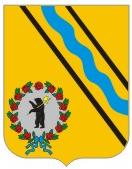 МУНИЦИПАЛЬНОГО СОВЕТАГОРОДСКОГО ПОСЕЛЕНИЯ ТУТАЕВ«17» декабря 2020                                                         № 83О внесении изменений  в решение Муниципального Совета городскогопоселения Тутаев от 19.12.2019  № 60«О бюджете городского поселения Тутаев на 2020 год и на плановыйпериод 2021 - 2022 годов»В соответствии с Бюджетным кодексом РФ, Положением о бюджетном устройстве и бюджетном процессе в городском поселении Тутаев, Муниципальный Совет городского поселения ТутаевРЕШИЛ:1. Внести в решение Муниципального Совета городского поселения Тутаев от 19.12.2019  № 60 «О бюджете городского поселения Тутаев на 2020 год и на плановый период 2021 - 2022 годов» следующие изменения:- пункт 1 изложить в следующей редакции:«1. Утвердить основные характеристики бюджета городского поселения Тутаев на 2020 год согласно приложению 1: общий объем доходов бюджета городского поселения Тутаев в сумме  289 289 601 рубль, в том числе объем межбюджетных трансфертов, получаемых из других бюджетов бюджетной системы Российской Федерации в сумме 168 247 443 рубля; общий  объем  расходов  городского  поселения  Тутаев  в  сумме      295 130 341 рубль;дефицит бюджета городского поселения Тутаев в сумме 5 840 740 рублей.»;- пункт 2 изложить в следующей редакции:«2. Утвердить основные характеристики бюджета городского поселения Тутаев на плановый период 2021 - 2022 годов согласно приложению 1:на 2021 год:общий объем доходов бюджета городского поселения Тутаев в сумме 203 437 764 рубля, в том числе объем межбюджетных трансфертов, получаемых из других бюджетов бюджетной системы Российской Федерации в сумме 94 127 646 рублей;общий объем расходов городского поселения Тутаев в сумме  203 437 764 рубля, в том числе условно утвержденные расходы  в сумме  3 746 131 рубль;на 2022 год:общий объем доходов бюджета городского поселения Тутаев в сумме  190 028 936 рублей, в том числе объем межбюджетных трансфертов, получаемых из других бюджетов бюджетной системы Российской Федерации в сумме 75 695 540 рублей;  общий объем расходов городского поселения Тутаев в 190 028 936 рублей, в том числе условно утвержденные расходы  в сумме  7 316 436 рублей.»;- пункт 8 изложить в следующей редакции:«8. Утвердить объем бюджетных ассигнований дорожного фонда городского поселения Тутаев на 2020 год в сумме 103 901 051 рубль,  на 2021 год в сумме 104 204 096 рублей и на 2022 год в сумме 105 351 764 рубля.»;- абзацы 1- 13 пункта 13 изложить в следующей редакции:«13. Утвердить общий объем иных межбюджетных трансфертов, предоставляемых из бюджета городского поселения Тутаев бюджету Тутаевского муниципального района:на 2020 год  в сумме 195 309 239 рублей, в том числе:- на содержание органов местного самоуправления Тутаевского муниципального района в сумме 22 241 441 рубль;- на обеспечение мероприятий по осуществлению внешнего муниципального финансового контроля бюджета городского поселения Тутаев в сумме 53095 рублей;- на решение вопросов местного значения городского поселения Тутаев в сумме 173 014 703 рубля;на 2021 год в сумме 161 687 832 рубля, в том числе:- на содержание органов местного самоуправления Тутаевского муниципального района в сумме 15 092 406 рублей;-  на обеспечение мероприятий по осуществлению внешнего муниципального финансового контроля бюджета городского поселения Тутаев в сумме 53095 рублей;- на решение вопросов местного значения городского поселения Тутаев в сумме 146 542 331 рубль;на 2022 год в сумме 161 448 628 рублей, в том числе:- на содержание органов местного самоуправления Тутаевского муниципального района в сумме 15 092 406 рублей;-  на обеспечение мероприятий по осуществлению внешнего муниципального финансового контроля бюджета городского поселения Тутаев в сумме 53095 рублей;- на решение вопросов местного значения городского поселения Тутаев в сумме 146 303 127 рублей;»;- приложения 1,2,3,4,5,6,7,11,12,13,14,15,16  изложить соответственно в редакции  приложений  1,2,3,4,5,6,7,8,9,10,11,12,13 к  настоящему  решению.2. Опубликовать настоящее решение в Тутаевской массовой муниципальной газете «Берега».3. Контроль за исполнением настоящего решения возложить на постоянную комиссию по налоговой политике, бюджету и финансам Муниципального Совета городского поселения Тутаев (Романюк А.И.).4. Настоящее решение вступает в силу со дня его подписания.Председатель Муниципального Советагородского поселения Тутаев							С.Ю.ЕршовПриложение 1Приложение 1Приложение 1Приложение 1 к решению Муниципального Совета к решению Муниципального Совета к решению Муниципального Совета к решению Муниципального Советагородского поселения Тутаевгородского поселения Тутаевгородского поселения Тутаевгородского поселения Тутаевот "17" декабря 2020 г. № 83от "17" декабря 2020 г. № 83от "17" декабря 2020 г. № 83от "17" декабря 2020 г. № 83Основные характеристики бюджета городского поселения Тутаев на                                                                              2020 год и плановый период 2021 и 2022 годовОсновные характеристики бюджета городского поселения Тутаев на                                                                              2020 год и плановый период 2021 и 2022 годовОсновные характеристики бюджета городского поселения Тутаев на                                                                              2020 год и плановый период 2021 и 2022 годовОсновные характеристики бюджета городского поселения Тутаев на                                                                              2020 год и плановый период 2021 и 2022 годовОсновные характеристики бюджета городского поселения Тутаев на                                                                              2020 год и плановый период 2021 и 2022 годовОсновные характеристики бюджета городского поселения Тутаев на                                                                              2020 год и плановый период 2021 и 2022 годовОсновные характеристики бюджета городского поселения Тутаев на                                                                              2020 год и плановый период 2021 и 2022 годовОсновные характеристики бюджета городского поселения Тутаев на                                                                              2020 год и плановый период 2021 и 2022 годовПоказатели2020 год  Сумма, руб.2021 год  Сумма, руб.2022 год  Сумма, руб.Доходы всего289 289 601203 437 764190 028 936в том числе:Налоговые и неналоговые доходы, из них:120 575 680109 310 118114 333 396налоговые доходы 98 390 68097 660 118102 683 396неналоговые доходы 22 185 00011 650 00011 650 000Безвозмездные поступления168 713 92194 127 64675 695 540Расходы всего295 130 341203 437 764190 028 936в том числе:Администрация Тутаевского муниципального района294 098 752198 706 336181 727 203Муниципальный Совет городского поселения Тутаев1 031 589985 297985 297Условно утверждённые расходы3 746 1317 316 436Результат исполнения бюджета -5 840 74000(дефицит «-»,  профицит «+»)-5 840 74000Приложение 2Приложение 2Приложение 2Приложение 2 к решению Муниципального Совета к решению Муниципального Совета к решению Муниципального Совета к решению Муниципального Советагородского поселения Тутаевгородского поселения Тутаевгородского поселения Тутаевгородского поселения Тутаевот "17" декабря 2020 г. № 83от "17" декабря 2020 г. № 83от "17" декабря 2020 г. № 83от "17" декабря 2020 г. № 83 Прогнозируемые доходы бюджета  городского поселения Тутаев на 2020 год  в соответствии с классификацией доходов бюджетов Российской Федерации Прогнозируемые доходы бюджета  городского поселения Тутаев на 2020 год  в соответствии с классификацией доходов бюджетов Российской Федерации Прогнозируемые доходы бюджета  городского поселения Тутаев на 2020 год  в соответствии с классификацией доходов бюджетов Российской Федерации Прогнозируемые доходы бюджета  городского поселения Тутаев на 2020 год  в соответствии с классификацией доходов бюджетов Российской Федерации Прогнозируемые доходы бюджета  городского поселения Тутаев на 2020 год  в соответствии с классификацией доходов бюджетов Российской Федерации Прогнозируемые доходы бюджета  городского поселения Тутаев на 2020 год  в соответствии с классификацией доходов бюджетов Российской Федерации Прогнозируемые доходы бюджета  городского поселения Тутаев на 2020 год  в соответствии с классификацией доходов бюджетов Российской Федерации Прогнозируемые доходы бюджета  городского поселения Тутаев на 2020 год  в соответствии с классификацией доходов бюджетов Российской Федерации Прогнозируемые доходы бюджета  городского поселения Тутаев на 2020 год  в соответствии с классификацией доходов бюджетов Российской Федерации Прогнозируемые доходы бюджета  городского поселения Тутаев на 2020 год  в соответствии с классификацией доходов бюджетов Российской ФедерацииКод бюджетной классификации РФКод бюджетной классификации РФКод бюджетной классификации РФКод бюджетной классификации РФКод бюджетной классификации РФКод бюджетной классификации РФКод бюджетной классификации РФКод бюджетной классификации РФНазвание доходаСумма, руб.АдминистратораГруппыПодгруппыСтатьяПодстатьяЭлемент доходовгруппа подвида дохода бюджетованалитическая группа подвида доходов бюджетаНазвание доходаСумма, руб.00010000000000000000Налоговые и неналоговые доходы120 575 68000010100000000000000Налоги на прибыль, доходы47 109 00000010102000010000110Налог на доходы физических лиц47 109 00010010300000000000000Налоги на товары (работы, услуги), реализуемые на территории Российской Федерации2 413 68000010302000010000110Акцизы по подакцизным товарам (продукции), производимым на территории Российской Федерации2 413 68000010500000000000000Налоги на совокупный доход100 00000010503000010000110Единый сельскохозяйственный налог100 00000010600000000000000Налоги на имущество48 768 00000010601000000000110Налог на имущество физических лиц17 334 00000010606000000000110Земельный налог31 434 00000011100000000000000Доходы от использования имущества, находящегося в государственной и муниципальной собственности14 825 00000011105000000000120Доходы, получаемые в виде арендной либо иной платы за передачу в возмездное пользование государственного и муниципального имущества(за исключением имущества бюджетных и автономных учреждений, а также имущества государственных и муниципальных унитарных предприятий, в том числе казенных)7 125 00000011105010000000120Доходы, получаемые в виде арендной  платы за земельные участки, государственная собственность на которые не разграничена, а также средства от продажи права на заключение договоров аренды указанных земельных участков6 500 00000011105020000000120Доходы, получаемые в виде арендной платы за земли после разграничения государственной собственности на землю, а также средства от продажи права на заключение договоров аренды указанных земельных участков (за исключением земельных участков бюджетных и автономных учреждений)380 00000011105070000000120Доходы от сдачи в аренду имущества, составляющего государственную (муниципальную) казну (за исключением земельных участков)245 00000011109000000000120Прочие доходы от использования имущества и прав, находящихся в государственной и муниципальной собственности (за исключением имущества бюджетных и автономных учреждений, а также имущества государственных и муниципальных унитарных предприятий, в том числе казенных)7 700 00000011109040000000120Прочие поступления от использования имущества, находящегося в государственной и муниципальной собственности (за исключением имущества бюджетных и автономных учреждений, а также имущества государственных и муниципальных унитарных предприятий, в том числе казенных)7 700 00000011400000000000000Доходы от продажи материальных и нематериальных активов5 535 00000011402000000000000Доходы от реализации имущества, находящегося в государственной и муниципальной собственности (за исключением движимого имущества бюджетных и автономных учреждений, а также имущества государственных и муниципальных унитарных предприятий, в том числе казенных)285 00000011402050130000410Доходы от реализации имущества, находящегося в собственности городских поселений (за исключением движимого имущества муниципальных бюджетных и автономных учреждений, а также имущества муниципальных унитарных предприятий, в том числе казенных), в части реализации основных средств по указанному имуществу285 00000011406000000000430Доходы от продажи земельных участков, находящихся в государственной и муниципальной собственности5 250 00000011406010000000430Доходы от продажи земельных участков, государственная собственность на которые не разграничена950 00000011406020000000430Доходы от продажи земельных участков, государственная собственность на которые разграничена (за исключением земельных участков бюджетных и автономных учреждений)4 300 00000011600000000000000Штрафы, санкции, возмещение ущерба1 290 00000011602000020000140Административные штрафы, установленные законами субъектов Российской Федерации об административных правонарушениях265 00094911602020020000140Денежные взыскания (штрафы), установленные законами субъектов Российской Федерации за несоблюдение муниципальных правовых актов265 00000011610000000000140Платежи в целях возмещения причиненного ущерба (убытков)1 025 00094911610123010131140Доходы от денежных взысканий (штрафов), поступающие в счет погашения задолженности, образовавшейся до 1 января 2020 года, подлежащие зачислению в бюджет муниципального образования по нормативам, действовавшим в 2019 году1 025 00000011700000000000000Прочие неналоговые доходы535 00000011705000000000180Прочие неналоговые доходы535 00000020000000000000000Безвозмездные поступления168 713 92100020200000000000000Безвозмездные поступления от других бюджетов бюджетной системы Российской Федерации168 247 44300020210000000000150Дотации бюджетам бюджетной системы Российской Федерации30 879 00095520215001130000150Дотации бюджетам городских поселений на выравнивание бюджетной обеспеченности из бюджета субъекта Российской Федерации30 879 00000020220000000000150Субсидии бюджетам бюджетной системы Российской Федерации (межбюджетные субсидии)137 368 44395020220041130000150Субсидии бюджетам городских поселений на строительство, модернизацию, ремонт и содержание автомобильных дорог общего пользования, в том числе дорог в поселениях (за исключением автомобильных дорог федерального значения)13 901 86495020220299130000150Субсидии бюджетам городских поселений на обеспечение мероприятий по переселению граждан из аварийного жилищного фонда, в том числе переселению граждан из аварийного жилищного фонда с учетом необходимости развития малоэтажного жилищного строительства, за счет средств, поступивших от государственной корпорации - Фонда содействия реформированию жилищно-коммунального хозяйства60 002 47895020220302130000150Субсидии бюджетам городских поселений на обеспечение мероприятий по переселению граждан из аварийного жилищного фонда, в том числе переселению граждан из аварийного жилищного фонда с учетом необходимости развития малоэтажного жилищного строительства, за счет средств бюджетов1 007 52895020225013130000150Субсидии бюджетам городских поселений на сокращение доли загрязненных сточных вод1 750 76195020225393130000150Субсидии бюджетам городских поселений на финансовое обеспечение дорожной деятельности в рамках реализации национального проекта "Безопасные и качественные автомобильные дороги"33 687 37495020225497130000150Субсидии бюджетам городских поселений на реализацию мероприятий по обеспечению жильем молодых семей9 139 42295020225555130000150Субсидии бюджетам городских поселений на реализацию программ формирования современной городской среды16 889 39600020229999000000150Прочие субсидии989 62095020229999132005150Субсидия на реализацию мероприятию задачи по государственной поддержке граждан, проживающих на территории Ярославской области, в сфере ипотечного жилищного кредитования670 00095020229999132021150Субсидия на реализацию мероприятий по обеспечению безопасности граждан на водных объектах70 00095020229999132043150Субсидия на благоустройство, реставрацию и реконструкцию воинских захоронений и военно-мемориальных объектов189 62095020229999132053150Субсидия на государственную поддержку молодых семей Ярославской области в приобретении (строительстве) жилья в части предоставления дополнительной социальной выплаты молодой семье при рождении (усыновлении) ребенка60 00000020700000000000000Прочие безвозмездные поступления466 47800020705000130000150Прочие безвозмездные поступления в бюджеты городских поселений466 47800020705030130000150Прочие безвозмездные поступления в бюджеты городских поселений466 47895020705030130001150Безвозмездные поступления на комплексное благоустройство дворовой территориимногоквартирных домов г. Тутаев, ул. Советская, д.13, 17, ул. Комсомольская, д.95, 97214 23795020705030130002150Безвозмездные поступления на комплексное благоустройство дворовой территориимногоквартирных домов г. Тутаев, ул. Комсомольская, д.64, 72252 241ИТОГО289 289 601Приложение 3Приложение 3Приложение 3Приложение 3Приложение 3Приложение 3Приложение 3Приложение 3Приложение 3Приложение 3Приложение 3 к решению Муниципального Совета к решению Муниципального Совета к решению Муниципального Совета к решению Муниципального Совета к решению Муниципального Совета к решению Муниципального Совета к решению Муниципального Совета к решению Муниципального Совета к решению Муниципального Совета к решению Муниципального Совета к решению Муниципального Советагородского поселения Тутаевгородского поселения Тутаевгородского поселения Тутаевгородского поселения Тутаевгородского поселения Тутаевгородского поселения Тутаевгородского поселения Тутаевгородского поселения Тутаевгородского поселения Тутаевгородского поселения Тутаевгородского поселения Тутаевот "17" декабря 2020 г. № 83от "17" декабря 2020 г. № 83от "17" декабря 2020 г. № 83от "17" декабря 2020 г. № 83от "17" декабря 2020 г. № 83от "17" декабря 2020 г. № 83от "17" декабря 2020 г. № 83от "17" декабря 2020 г. № 83от "17" декабря 2020 г. № 83от "17" декабря 2020 г. № 83от "17" декабря 2020 г. № 83 Прогнозируемые доходы бюджета городского поселения Тутаев  в соответствии с классификацией доходов бюджетов Российской Федерации на плановый период 2021-2022 годов Прогнозируемые доходы бюджета городского поселения Тутаев  в соответствии с классификацией доходов бюджетов Российской Федерации на плановый период 2021-2022 годов Прогнозируемые доходы бюджета городского поселения Тутаев  в соответствии с классификацией доходов бюджетов Российской Федерации на плановый период 2021-2022 годов Прогнозируемые доходы бюджета городского поселения Тутаев  в соответствии с классификацией доходов бюджетов Российской Федерации на плановый период 2021-2022 годов Прогнозируемые доходы бюджета городского поселения Тутаев  в соответствии с классификацией доходов бюджетов Российской Федерации на плановый период 2021-2022 годов Прогнозируемые доходы бюджета городского поселения Тутаев  в соответствии с классификацией доходов бюджетов Российской Федерации на плановый период 2021-2022 годов Прогнозируемые доходы бюджета городского поселения Тутаев  в соответствии с классификацией доходов бюджетов Российской Федерации на плановый период 2021-2022 годов Прогнозируемые доходы бюджета городского поселения Тутаев  в соответствии с классификацией доходов бюджетов Российской Федерации на плановый период 2021-2022 годов Прогнозируемые доходы бюджета городского поселения Тутаев  в соответствии с классификацией доходов бюджетов Российской Федерации на плановый период 2021-2022 годов Прогнозируемые доходы бюджета городского поселения Тутаев  в соответствии с классификацией доходов бюджетов Российской Федерации на плановый период 2021-2022 годов Прогнозируемые доходы бюджета городского поселения Тутаев  в соответствии с классификацией доходов бюджетов Российской Федерации на плановый период 2021-2022 годовКод бюджетной классификации РФКод бюджетной классификации РФКод бюджетной классификации РФКод бюджетной классификации РФКод бюджетной классификации РФКод бюджетной классификации РФКод бюджетной классификации РФКод бюджетной классификации РФНазвание дохода2021 год Сумма, руб.2022 год Сумма, руб.АдминистратораГруппыПодгруппыСтатьиПодстатьиЭлементагруппа подвида дохода бюджетованалитическая группа подвида доходов бюджетаНазвание дохода2021 год Сумма, руб.2022 год Сумма, руб.00010000000000000000Налоговые и неналоговые доходы109 310 118114 333 39600010100000000000000Налоги на прибыль, доходы55 967 00055 967 00000010102000010000110Налог на доходы физических лиц55 967 00055 967 00010010300000000000000Налоги на товары (работы, услуги), реализуемые на территории Российской Федерации2 786 1182 969 39600010302000010000110Акцизы по подакцизным товарам (продукции), производимым на территории Российской Федерации2 786 1182 969 39600010500000000000000Налоги на совокупный доход55 00058 00000010503000010000110Единый сельскохозяйственный налог55 00058 00000010600000000000000Налоги на имущество42 911 00043 689 00000010601000000000110Налог на имущество физических лиц17 715 00018 176 00010010606000000000110Земельный налог25 196 00025 513 00000011100000000000000Доходы от использования имущества, находящегося в государственной и муниципальной собственности9 920 0009 920 00000011105000000000120Доходы, получаемые в виде арендной либо иной платы за передачу в возмездное пользование государственного и муниципального имущества(за исключением имущества бюджетных и автономных учреждений, а также имущества государственных и муниципальных унитарных предприятий, в том числе казенных)3 420 0003 420 00000011105010000000120Доходы, получаемые в виде арендной  платы за земельные участки, государственная собственность на которые не разграничена, а также средства от продажи права на заключение договоров аренды указанных земельных участков3 250 0003 250 00000011105020000000120Доходы, получаемые в виде арендной платы за земли после разграничения государственной собственности на землю, а также средства от продажи права на заключение договоров аренды указанных земельных участков (за исключением земельных участков бюджетных и автономных учреждений)50 00050 00000011105070000000120Доходы от сдачи в аренду имущества, составляющего государственную (муниципальную) казну (за исключением земельных участков)120 000120 00095211105075130000120Доходы от сдачи в аренду имущества, составляющего казну городских поселений (за исключением земельных участков)120 000120 00000011109000000000120Прочие доходы от использования имущества и прав, находящихся в государственной и муниципальной собственности (за исключением имущества бюджетных и автономных учреждений, а также имущества государственных и муниципальных унитарных предприятий, в том числе казенных)6 500 0006 500 00000011109040000000120Прочие поступления от использования имущества, находящегося в государственной и муниципальной собственности (за исключением имущества бюджетных и автономных учреждений, а также имущества государственных и муниципальных унитарных предприятий, в том числе казенных)6 500 0006 500 00000011400000000000000Доходы от продажи материальных и нематериальных активов750 000750 00000011402000000000000Доходы от реализации имущества, находящегося в государственной и муниципальной собственности (за исключением движимого имущества бюджетных и автономных учреждений, а также имущества государственных и муниципальных унитарных предприятий, в том числе казенных)100 000100 00000011402050130000410Доходы от реализации имущества, находящегося в собственности городских поселений (за исключением движимого имущества муниципальных бюджетных и автономных учреждений, а также имущества муниципальных унитарных предприятий, в том числе казенных), в части реализации основных средств по указанному имуществу100 000100 00000011406000000000430Доходы от продажи земельных участков, находящихся в государственной и муниципальной собственности650 000650 00000011406010000000430Доходы от продажи земельных участков, государственная собственность на которые не разграничена250 000250 00000011406020000000430Доходы от продажи земельных участков, государственная собственность на которые разграничена (за исключением земельных участков бюджетных и автономных учреждений)400 000400 00000011600000000000000Штрафы, санкции, возмещение ущерба250 000250 00000011602000020000140Административные штрафы, установленные законами субъектов Российской Федерации об административных правонарушениях250 000250 00094911602020020000140Денежные взыскания (штрафы), установленные законами субъектов Российской Федерации за несоблюдение муниципальных правовых актов250 000250 00000011700000000000000Прочие неналоговые доходы730 000730 00000011705000000000180Прочие неналоговые доходы730 000730 00000020000000000000000Безвозмездные поступления94 127 64675 695 54000020200000000000000Безвозмездные поступления от других бюджетов бюджетной системы Российской Федерации94 127 64675 695 54000020220000000000150Субсидии бюджетам бюджетной системы Российской Федерации (межбюджетные субсидии)94 127 64675 695 54095020220041130000150Субсидии бюджетам городских поселений на строительство, модернизацию, ремонт и содержание автомобильных дорог общего пользования, в том числе дорог в поселениях (за исключением автомобильных дорог федерального значения)13 901 86413 901 86495020220299130000150Субсидии бюджетам городских поселений на обеспечение мероприятий по переселению граждан из аварийного жилищного фонда, в том числе переселению граждан из аварийного жилищного фонда с учетом необходимости развития малоэтажного жилищного строительства, за счет средств, поступивших от государственной корпорации - Фонда содействия реформированию жилищно-коммунального хозяйства14 242 016095020220302130000150Субсидии бюджетам городских поселений на обеспечение мероприятий по переселению граждан из аварийного жилищного фонда, в том числе переселению граждан из аварийного жилищного фонда с учетом необходимости развития малоэтажного жилищного строительства, за счет средств бюджетов2 250 0932 565 42495020225393130000150Субсидии бюджетам городских поселений на финансовое обеспечение дорожной деятельности в рамках реализации национального проекта "Безопасные и качественные автомобильные дороги"40 000 00050 000 00095020225497130000150Субсидии бюджетам городских поселений на реализацию мероприятий по обеспечению жильем молодых семей8 950 6939 228 25295020225555130000150Субсидии бюджетам городских поселений на реализацию программ формирования современной городской среды14 782 9800ИТОГО203 437 764190 028 936Приложение 4Приложение 4Приложение 4 к решению Муниципального Совета к решению Муниципального Совета к решению Муниципального Советагородского поселения Тутаевгородского поселения Тутаевгородского поселения Тутаевот "17" декабря 2020 г. № 83от "17" декабря 2020 г. № 83от "17" декабря 2020 г. № 83Расходы бюджета  городского поселения Тутаев по разделам и подразделам классификации расходов бюджетов Российской Федерации на 2020 годРасходы бюджета  городского поселения Тутаев по разделам и подразделам классификации расходов бюджетов Российской Федерации на 2020 годРасходы бюджета  городского поселения Тутаев по разделам и подразделам классификации расходов бюджетов Российской Федерации на 2020 годКодНаименованиеСумма, руб.0100ОБЩЕГОСУДАРСТВЕННЫЕ ВОПРОСЫ32 594 3910103Функционирование законодательных (представительных) органов государственной власти и представительных органов муниципальных образований1 031 5890106Обеспечение деятельности финансовых, налоговых и таможенных органов и органов финансового (финансово-бюджетного) надзора53 0950113Другие общегосударственные вопросы31 509 7070300НАЦИОНАЛЬНАЯ БЕЗОПАСНОСТЬ И ПРАВООХРАНИТЕЛЬНАЯ ДЕЯТЕЛЬНОСТЬ2 921 2140309Защита населения и территории от последствий чрезвычайных ситуаций природного и техногенного характера, гражданская оборона2 771 2140314Другие вопросы в области национальной безопасности и правоохранительной деятельности150 0000400НАЦИОНАЛЬНАЯ ЭКОНОМИКА104 802 0510408Транспорт761 0000409Дорожное хозяйство103 901 0510412Другие вопросы в области национальной экономики140 0000500ЖИЛИЩНО-КОММУНАЛЬНОЕ ХОЗЯЙСТВО140 244 0880501Жилищное хозяйство80 064 3530502Коммунальное хозяйство9 762 4910503Благоустройство50 417 2440800КУЛЬТУРА И КИНЕМАТОГРАФИЯ745 3500801Культура745 3501000СОЦИАЛЬНАЯ ПОЛИТИКА13 182 7271001Пенсионное обеспечение648 3711003Социальное обеспечение населения12 534 3561100ФИЗИЧЕСКАЯ КУЛЬТУРА И СПОРТ190 5201102Массовый спорт190 5201300ОБСЛУЖИВАНИЕ ГОСУДАРСТВЕННОГО И МУНИЦИПАЛЬНОГО ДОЛГА 450 0001301Обслуживание внутреннего государственного и муниципального долга450 000ИТОГОИТОГО295 130 341ПРОФИЦИТ/ДЕФИЦИТПРОФИЦИТ/ДЕФИЦИТ-5 840 740Приложение 5Приложение 5Приложение 5Приложение 5 к решению Муниципального Совета к решению Муниципального Совета к решению Муниципального Совета к решению Муниципального Советагородского поселения Тутаевгородского поселения Тутаевгородского поселения Тутаевгородского поселения Тутаевот "17" декабря 2020 г. № 83от "17" декабря 2020 г. № 83от "17" декабря 2020 г. № 83от "17" декабря 2020 г. № 83КодНаименование2021 год Сумма, руб.2022 год Сумма, руб.0100ОБЩЕГОСУДАРСТВЕННЫЕ ВОПРОСЫ21 982 79820 287 7060103Функционирование законодательных (представительных) органов государственной власти и представительных органов муниципальных образований985 297985 2970106Обеспечение деятельности финансовых, налоговых и таможенных органов и органов финансового (финансово-бюджетного) надзора53 09553 0950113Другие общегосударственные вопросы20 944 40619 249 3140300НАЦИОНАЛЬНАЯ БЕЗОПАСНОСТЬ И ПРАВООХРАНИТЕЛЬНАЯ ДЕЯТЕЛЬНОСТЬ1 480 0002 500 0000309Защита населения и территории от последствий чрезвычайных ситуаций природного и техногенного характера, гражданская оборона1 300 0002 300 0000314Другие вопросы в области национальной безопасности и правоохранительной деятельности180 000200 0000400НАЦИОНАЛЬНАЯ ЭКОНОМИКА105 304 096110 451 7640408Транспорт500 0004 500 0000409Дорожное хозяйство104 204 096105 351 7640412Другие вопросы в области национальной экономики600 000600 0000500ЖИЛИЩНО-КОММУНАЛЬНОЕ ХОЗЯЙСТВО56 806 99533 577 7270501Жилищное хозяйство21 416 8202 725 4240502Коммунальное хозяйство2 000 0003 200 0000503Благоустройство33 390 17527 652 3030800КУЛЬТУРА И КИНЕМАТОГРАФИЯ01 500 0000801Культура01 500 0001000СОЦИАЛЬНАЯ ПОЛИТИКА11 717 74411 995 3031001Пенсионное обеспечение628 060628 0601003Социальное обеспечение населения11 089 68411 367 2431100ФИЗИЧЕСКАЯ КУЛЬТУРА И СПОРТ400 000400 0001102Массовый спорт400 000400 0001300ОБСЛУЖИВАНИЕ ГОСУДАРСТВЕННОГО И МУНИЦИПАЛЬНОГО ДОЛГА 2 000 0002 000 0001301Обслуживание внутреннего государственного и муниципального долга2 000 0002 000 000ИТОГОИТОГО199 691 633182 712 500Условно утвержденные расходыУсловно утвержденные расходы3 746 1317 316 436Всего расходовВсего расходов203 437 764190 028 936ПРОФИЦИТ/ДЕФИЦИТПРОФИЦИТ/ДЕФИЦИТ00Приложение 6Приложение 6Приложение 6 к решению Муниципального Совета к решению Муниципального Совета к решению Муниципального Советагородского поселения Тутаевгородского поселения Тутаевгородского поселения Тутаевот "17" декабря 2020 г. № 83от "17" декабря 2020 г. № 83от "17" декабря 2020 г. № 83Источники внутреннего финансирования дефицита бюджета городского поселения Тутаев на 2020 годИсточники внутреннего финансирования дефицита бюджета городского поселения Тутаев на 2020 годИсточники внутреннего финансирования дефицита бюджета городского поселения Тутаев на 2020 годКодНазваниеСумма, руб.000 01 02 00 00 00 0000 000Кредиты кредитных организаций в валюте Российской Федерации12 000 000000 01 02 00 00 00 0000 700Получение кредитов от кредитных организаций в валюте Российской Федерации20 000 000950 01 02 00 00 13 0000 710Получение кредитов от кредитных организаций бюджетами городских поселений в валюте Российской Федерации20 000 000000 01 02 00 00 00 0000 800Погашение кредитов от кредитных организаций в валюте Российской Федерации8 000 000950 01 02 00 00 13 0000 810Погашение бюджетами  городских поселений кредитов от кредитных организаций в валюте Российской Федерации8 000 000000 01 05 00 00 00 0000 000Изменение остатков средств на счетах по учёту средств бюджетов-6 159 260000  01 05 02 01 13 0000 510Увеличение прочих остатков денежных средств бюджетов  городских поселений309 289 601000  01 05 02 01 13 0000 610Уменьшение прочих остатков денежных средств бюджетов  городских поселений303 130 341Итого источников внутреннего финансированияИтого источников внутреннего финансирования5 840 740Приложение 7Приложение 7Приложение 7Приложение 7к решению Муниципального Советак решению Муниципального Советак решению Муниципального Советак решению Муниципального Советагородского поселения Тутаевгородского поселения Тутаевгородского поселения Тутаевгородского поселения Тутаевот "17" декабря 2020 г. № 83от "17" декабря 2020 г. № 83от "17" декабря 2020 г. № 83от "17" декабря 2020 г. № 83Источники внутреннего финансирования дефицита  бюджета  городского поселения Тутаев на плановый период 2021-2022 годовИсточники внутреннего финансирования дефицита  бюджета  городского поселения Тутаев на плановый период 2021-2022 годовИсточники внутреннего финансирования дефицита  бюджета  городского поселения Тутаев на плановый период 2021-2022 годовИсточники внутреннего финансирования дефицита  бюджета  городского поселения Тутаев на плановый период 2021-2022 годовИсточники внутреннего финансирования дефицита  бюджета  городского поселения Тутаев на плановый период 2021-2022 годовИсточники внутреннего финансирования дефицита  бюджета  городского поселения Тутаев на плановый период 2021-2022 годовИсточники внутреннего финансирования дефицита  бюджета  городского поселения Тутаев на плановый период 2021-2022 годовИсточники внутреннего финансирования дефицита  бюджета  городского поселения Тутаев на плановый период 2021-2022 годовКодНазвание2021 год                      Сумма, руб.2022 год                   Сумма, руб.000 01 02 00 00 00 0000 000Кредиты кредитных организаций в валюте Российской Федерации00000 01 02 00 00 00 0000 700Получение кредитов от кредитных организаций в валюте Российской Федерации20 000 00020 000 000950 01 02 00 00 13 0000 710Получение кредитов от кредитных организаций бюджетами городских поселений в валюте Российской Федерации20 000 00020 000 000000 01 02 00 00 00 0000 800Погашение кредитов от кредитных организаций в валюте Российской Федерации-20 000 000-20 000 000950 01 02 00 00 13 0000 810Погашение бюджетами  городских поселений кредитов от кредитных организаций в валюте Российской Федерации20 000 00020 000 000000 01 05 00 00 00 0000 000Изменение остатков средств на счетах по учёту средств бюджетов00000  01 05 02 01 13 0000 510Увеличение прочих остатков денежных средств бюджетов  городских поселений223 437 764210 028 936000  01 05 02 01 13 0000 610Уменьшение прочих остатков денежных средств бюджетов  городских поселений223 437 764210 028 936Итого источников внутреннего финансированияИтого источников внутреннего финансирования00Приложение 8Приложение 8Приложение 8Приложение 8Приложение 8Приложение 8Приложение 8к решению Муниципального Советак решению Муниципального Советак решению Муниципального Советак решению Муниципального Советак решению Муниципального Советак решению Муниципального Советак решению Муниципального Советагородского поселения Тутаевгородского поселения Тутаевгородского поселения Тутаевгородского поселения Тутаевгородского поселения Тутаевгородского поселения Тутаевгородского поселения Тутаевот "17" декабря 2020 г. № 83от "17" декабря 2020 г. № 83от "17" декабря 2020 г. № 83от "17" декабря 2020 г. № 83от "17" декабря 2020 г. № 83от "17" декабря 2020 г. № 83от "17" декабря 2020 г. № 83Ведомственная структура расходов бюджета городского поселения Тутаев на 2020 годВедомственная структура расходов бюджета городского поселения Тутаев на 2020 годВедомственная структура расходов бюджета городского поселения Тутаев на 2020 годВедомственная структура расходов бюджета городского поселения Тутаев на 2020 годВедомственная структура расходов бюджета городского поселения Тутаев на 2020 годВедомственная структура расходов бюджета городского поселения Тутаев на 2020 годВедомственная структура расходов бюджета городского поселения Тутаев на 2020 годНаименованиеГлавный расп., расп.Функ. кл.Целевая статьяЦелевая статьяВид. расх.Сумма, руб.НаименованиеГлавный расп., расп.Функ. кл.Пр-маНаправ.Вид. расх.Сумма, руб.Администрация Тутаевского муниципального района950294 098 752Обеспечение деятельности финансовых, налоговых и таможенных органов и органов финансового (финансово-бюджетного) надзора010653 095Непрограммные расходы бюджета40.0.0053 095Межбюджетные трансферты на обеспечение мероприятий по осуществлению внешнего муниципального контроля2938653 095Межбюджетные трансферты50053 095Другие общегосударственные вопросы011331 509 707Программные расходы бюджета00.0.00500 000Муниципальная программа "Градостроительная деятельность на территории городского поселения Тутаев" 09.0.00350 000Разработка и внесение изменений в документы территориального планирования и градостроительного зонирования городского поселения Тутаев09.0.01290 000Обеспечение мероприятий по разработке и  внесению изменений в градостроительную документацию20250290 000Закупка товаров, работ и услуг для обеспечения государственных (муниципальных) нужд200290 000Установление соотвествия утвержденным градостроительным нормам объектов недвижимости09.0.0260 000Обеспечение мероприятий по проведению обследований зданий, сооружений2022060 000Закупка товаров, работ и услуг для обеспечения государственных (муниципальных) нужд20060 000Муниципальная программа "Сохранение, использование и популяризация объектов культурного наследия на территории городского поселения Тутаев" 10.0.00150 000Проведение историко-культурной экспертизы объектов культурного наследия10.0.02150 000Содержание имущества казны городского поселения Тутаев20030150 000Закупка товаров, работ и услуг для обеспечения государственных (муниципальных) нужд200150 000Непрограммные расходы бюджета40.0.0031 009 707Приобретение объектов недвижимого имущества в муниципальную собственность20040690 000Капитальные вложения в объекты государственной (муниципальной) собственности400690 000Выполнение других обязательств органами местного самоуправления200801 446 225Иные бюджетные ассигнования8001 446 225Ежегодная премия лицам удостоившихся звания "Почетный гражданин города Тутаева"20120108 000Социальное обеспечение и иные выплаты населению300108 000Выплаты по обязательствам муниципального образования201304 444 412Иные бюджетные ассигнования8004 444 412Межбюджетные трансферты на содержание органов местного самоуправления 2901622 241 441Межбюджетные трансферты50022 241 441Межбюджетные трансферты на обеспечение мероприятий по управлению, распоряжению имуществом, оценка недвижимости, признанию прав и регулированию отношений по муниципальной собственности поселения 29026290 000Межбюджетные трансферты500290 000Межбюджетные трансферты на обеспечение поддержки деятельности социально-ориентированных некоммерческих организаций29516600 000Межбюджетные трансферты500600 000Межбюджетные трансферты на обеспечение  обязательств  по содержанию казны поселения29556357 000Межбюджетные трансферты500357 000Межбюджетные трансферты на обеспечение мероприятий по содержанию  военно- мемориального комплекса 29686212 629Межбюджетные трансферты500212 629Межбюджетные трансферты на обеспечение мероприятий по безопасности жителей города29766120 000Межбюджетные трансферты500120 000Межбюджетные трансферты на обеспечение мероприятий по выполнению прочих обязательств органами местного самоуправления29806500 000Межбюджетные трансферты500500 000Защита населения и территории от последствий чрезвычайных ситуаций природного и техногенного характера, гражданская оборона03092 771 214Программные расходы бюджета00.0.00190 000Муниципальная программа "Обеспечение безопасности граждан на водных объектах, охрана их жизни и здоровья на территории городского поселения Тутаев"14.0.00190 000Модернизация мест массового отдыха населения на водных объектах, направленная на обеспечение безопасности, охраны жизни и здоровья людей14.0.01190 000Расходы на  софинансирование мероприятий  по обеспечению безопастности граждан на водных объектах21450120 000Закупка товаров, работ и услуг для обеспечения государственных (муниципальных) нужд200120 000Обеспечение мероприятий по обеспечению безопастности граждан на водных объектах7145070 000Закупка товаров, работ и услуг для обеспечения государственных (муниципальных) нужд20070 000Непрограммные расходы бюджета40.0.002 581 214Межбюджетные трансферты на обеспечение содержания и организации деятельности аварийно-спасательных служб и (или) аварийно-спасательных формирований на территории поселения295662 581 214Межбюджетные трансферты5002 581 214Другие вопросы в области национальной безопасности и правоохранительной деятельности0314150 000Непрограммные расходы бюджета40.0.00150 000Межбюджетные трансферты на обеспечение деятельности народных дружин29486150 000Межбюджетные трансферты500150 000Транспорт0408761 000Непрограммные расходы бюджета40.0.00761 000Межбюджетные трансферты на обеспечение мероприятий по осуществлению пассажирских  перевозок на автомобильном  транспорте29176761 000Межбюджетные трансферты500761 000Дорожное хозяйство0409103 901 051Программные расходы бюджета00.0.00103 901 051Муниципальная программа "Формирование современной городской среды на территории городского поселения Тутаев"01.0.0012 593 784Повышение уровня благоустройства дворовых территорий01.0.01941 776Межбюджетные трансферты на обеспечение мероприятий по  формированию современной городской среды 29456941 776Межбюджетные трансферты500941 776Реализация   проекта "Формирование комфортной городской среды"01.0.F211 652 008Межбюджетные трансферты на реализацию регионального проекта "Формирования современной городской среды" 5555611 652 008Межбюджетные трансферты50011 652 008Муниципальная программа "Развитие и содержание дорожного хозяйства на территории  городского поселения Тутаев"03.0.0091 307 267Дорожная деятельность в отношении дорожной сети   городского поселения Тутаев 03.0.0153 876 797Межбюджетные трансферты на обеспечение софинансирования мероприятий в области дорожного хозяйства на ремонт и содержание автомобильных дорог22446731 680Межбюджетные трансферты500731 680Межбюджетные трансферты на обеспечение   мероприятий в области  дорожного хозяйства  на  ремонт и содержание автомобильных дорог2908617 883 674Межбюджетные трансферты50017 883 674Межбюджетные трансферты на обеспечение   мероприятий в области  дорожного хозяйства  по повышению безопасности дорожного движения290962 710 000Межбюджетные трансферты5002 710 000Межбюджетные трансферты на обеспечение содержания и организации деятельности в области  дорожного хозяйства2969618 649 579Межбюджетные трансферты50018 649 579Межбюджетные трансферты на мероприятия в области  дорожного хозяйства 7244613 901 864Межбюджетные трансферты50013 901 864Федеральный проект "Дорожная сеть"03.0.R137 430 470Межбюджетные трансферты на мероприятия, направленные на приведение в нормативное состояние автомобильных дорог регионального, межмуниципального и местного значения, за счет  средств поселения239363 743 096Межбюджетные трансферты5003 743 096Межбюджетные трансферты на мероприятия, направленные на приведение в нормативное состояние автомобильных дорог регионального, межмуниципального и местного значения, за счет областных средств7393633 687 374Межбюджетные трансферты50033 687 374Другие вопросы в области национальной экономики0412140 000Непрограммные расходы бюджета40.0.00140 000Межбюджетные трансферты на обеспечение мероприятий  по землеустройству и землепользованию,   определению кадастровой стоимости и приобретению прав собственности на землю29276140 000Межбюджетные трансферты500140 000Жилищное хозяйство050180 064 353Программные расходы бюджета00.0.0072 382 891Муниципальная программа "Переселение граждан из аварийного жилищного фонда городского поселения Тутаев" 12.0.0072 382 891Обеспечение благоустроенными жилыми помещениями гражданам, переселяемым из многоквартирных домов, признанных в установленном порядке аварийными и подлежащими сносу или реконструкции в связи с физическим износом в процессе их эксплуатации за счет привлечения финансовой поддержки государственной корпорации – Фонда содействия реформированию жилищно-коммунального хозяйства (далее - Фонд) на территории городского поселения Тутаев12.0.0111 122 874Расходы на  обеспечение мероприятий по переселению граждан из аварийного жилищного фонда, доп. площади2035011 122 874Капитальные вложения в объекты государственной (муниципальной) собственности40011 122 874Федеральный проект "Обеспечение устойчивого сокращения непригодного для проживания жилищного фонда"12.0.F361 260 017Расходы на обеспечение мероприятий по переселению граждан из аварийного жилищного фонда, в т.ч. переселению граждан  из аврийного ЖФ с учетом необходимости развития малоэтажного жилищного строительства, за счет средств ,поступивших от гос.корпорации-Фонда содействия реформированию ЖКХ6748360 002 478Капитальные вложения в объекты государственной (муниципальной) собственности40060 002 478Расходы на обеспечение мероприятий по переселению граждан из аварийного жилищного фонда, в том числе переселению граждан из аварийного жилищного фонда с учетом необходимости развития малоэтажного жилищного строительства, за счет средств областного бюджета674841 007 528Капитальные вложения в объекты государственной (муниципальной) собственности4001 007 528Расходы на обеспечение мероприятий по переселению граждан из аварийного жилищного фонда, в том числе переселению граждан из аварийного жилищного фонда с учетом необходимости развития малоэтажного жилищного строительства, за счет местного бюджета 6748S250 011Капитальные вложения в объекты государственной (муниципальной) собственности400250 011Непрограммные расходы бюджета40.0.007 681 462Взнос на капитальный  ремонт  жилых помещений муниципального жилищного фонда200903 875 629Закупка товаров, работ и услуг для обеспечения государственных (муниципальных) нужд2003 875 629Межбюджетные трансферты на обеспечение мероприятий по содержанию,  реконструкции и капитальному ремонту муниципального жилищного фонда293763 495 833Межбюджетные трансферты5003 495 833Межбюджетные трансферты на обеспечение мероприятий по начислению и сбору платы за найм муниципального жилищного фонда 29436294 000Межбюджетные трансферты500294 000Межбюджетные трансферты на обеспечение мероприятий  по капитальному ремонту лифтов в МКД, в части жилых помещений находящихся в муниципальной собственности2944616 000Межбюджетные трансферты50016 000Коммунальное хозяйство05029 762 491Программные расходы бюджета00.0.005 709 494Муниципальная программа "Обеспечение населения городского поселения Тутаев банными услугами" 08.0.002 168 000Создание возможности предоставления качественных бытовых и оздоровительных услуг к современным требованиям санитарных норм и правил08.0.012 168 000Обеспечение мероприятий по организации населению услуг бань в общих отделениях201702 168 000Иные бюджетные ассигнования8002 168 000Муниципальная программа "Развитие водоснабжения, водоотведения и очистки сточных вод на территории городского поселения Тутаев"11.0.003 541 494Мероприятия по гарантированному  обеспечению  населения питьевой водой, очистки сточных вод, охраны источников питьевого водоснабжения от загрязнения11.0.011 776 618Межбюджетные трансферты на обеспечение мероприятий по строительству,  реконструкции и ремонту  объектов водоснабжения и водоотведения 290461 776 618Межбюджетные трансферты5001 776 618Федеральный проект "Оздоровление Волги"11.0.G61 764 876Межбюджетные трансферты на реализацию мероприятий по сокращению доли загрязненных сточных вод в части строительства и реконструкции (модернизации) объектов водоотведения501361 764 876Межбюджетные трансферты5001 764 876Непрограммные расходы бюджета40.0.004 052 997Межбюджетные трансферты на обеспечение мероприятий по актуализации схем коммунальной инфраструктуры2953698 000Межбюджетные трансферты50098 000Межбюджетные трансферты на обеспечение мероприятий по переработке и утилизации ливневых стоков296163 954 997Межбюджетные трансферты5003 954 997Благоустройство050350 417 244Программные расходы бюджета00.0.0050 417 244Муниципальная программа "Формирование современной городской среды на территории городского поселения Тутаев"01.0.006 638 244Повышение уровня благоустройства дворовых территорий01.0.01511 915Межбюджетные трансферты на обеспечение мероприятий по  формированию современной городской среды 29456511 915Межбюджетные трансферты500511 915Реализация   проекта "Формирование комфортной городской среды"01.0.F26 126 329Межбюджетные трансферты на реализацию регионального проекта "Формирования современной городской среды" 555566 126 329Межбюджетные трансферты5006 126 329Муниципальная программа "Благоустройство и озеленение территории городского поселения Тутаев"02.0.0028 415 660Благоустройство и озеленение  территории городского поселения Тутаев02.0.0127 562 260Межбюджетные трансферты на благоустройство, реставрацию и реконструкцию воинских захоронений и военно-мемориальных объектов за счет средств поселений2642610 000Межбюджетные трансферты50010 000Межбюджетные трансферты на обеспечение мероприятий по техническому содержанию, текущему и капитальному ремонту сетей уличного освещения292461 188 584Межбюджетные трансферты5001 188 584Межбюджетные трансферты на содержание и организацию деятельности по благоустройству на территории поселения2925620 067 215Межбюджетные трансферты50020 067 215Межбюджетные трансферты на обеспечение мероприятий в области благоустройства и озеленения292666 106 841Межбюджетные трансферты5006 106 841Межбюджетные трансферты на благоустройство, реставрацию и реконструкцию воинских захоронение и военно-мемориальных объектов за счет средств области76426189 620Межбюджетные трансферты500189 620Содержание и благоустройство мест захоронений02.0.03853 400Межбюджетные трансферты на обеспечение мероприятий по  содержанию мест захоронения29316853 400Межбюджетные трансферты500853 400Муниципальная программа "Энергосбережение и повышение энергетической эффективности использования электрической энергии при эксплуатации объектов наружного  освещения города Тутаева"13.0.0015 363 340Создание механизма управления потреблением энергетических ресурсов и сокращение бюджетных затрат13.0.0115 363 340Межбюджетные трансферты на обеспечение мероприятий по уличному освещению2923615 363 340Межбюджетные трансферты50015 363 340Культура0801745 350Непрограммные расходы бюджета40.0.00745 350Межбюджетные трансферты на обеспечение культурно-досуговых мероприятий 29216745 350Межбюджетные трансферты500745 350Пенсионное обеспечение1001648 371Непрограммные расходы бюджета40.0.00648 371Межбюджетные трансферты на дополнительное пенсионное  обеспечение муниципальных служащих городского поселения Тутаев29756648 371Межбюджетные трансферты500648 371Социальное обеспечение населения100312 534 356Программные расходы бюджета00.0.0012 534 356Муниципальная программа "Предоставление молодым семьям социальных выплат на приобретение (строительство) жилья" 06.0.0011 436 638Поддержка молодых семей в приобретении (строительстве) жилья на территории городского поселения Тутаев06.0.0111 436 638Обеспечение  софинансирования мероприятий   на государственную поддержку молодых семей ЯО в приобретении (строительстве)жилья  в части предоставления дополнительной социальной выплаты молодой семье при рождении (усыновлении) ребенка2557058 225Социальное обеспечение и иные выплаты населению30058 225Обеспечение мероприятий на государственную поддержку молодых семей ЯО в приобретении (строительстве)жилья  в части предоставления дополнительной социальной выплаты молодой семье при рождении (усыновлении) ребенка7557060 000Социальное обеспечение и иные выплаты населению30060 000Обеспечение  мероприятий по поддержке молодых семей в приобретении (строительстве) жильяL497011 318 413Социальное обеспечение и иные выплаты населению30011 318 413Муниципальная программа "Поддержка граждан, проживающих на территории городского поселения Тутаев Ярославской области, в сфере ипотечного жилищного кредитования" 07.0.001 097 718Поддержка граждан, проживающих на территории городского поселения Тутаев, в сфере ипотечного жилищного кредитования 07.0.011 097 718Расходы на обеспечение софинансирования мероприятий в сфере ипотечного кредитования21230427 718Социальное обеспечение и иные выплаты населению300427 718Расходы на реализацию задач по государственной поддержке граждан проживающих на территории ЯО, в сфере ипотечного кредитования71230670 000Социальное обеспечение и иные выплаты населению300670 000Массовый спорт1102190 520Непрограммные расходы бюджета40.0.00190 520Межбюджетные трансферты на обеспечение  физкультурно-спортивных мероприятий29226190 520Межбюджетные трансферты500190 520Обслуживание внутреннего государственного и муниципального долга1301450 000Непрограммные расходы бюджета40.0.00450 000Обслуживание внутренних долговых обязательств20050450 000Обслуживание государственного долга Российской Федерации700450 000Муниципальный Совет городского поселения Тутаев9931 031 589Функционирование законодательных (представительных) органов государственной власти и представительных органов муниципальных образований01031 031 589Непрограммные расходы бюджета40.0.001 031 589Содержание Председателя Муниципального Совета городского поселения Тутаев200101 031 589Расходы на выплаты персоналу в целях обеспечения выполнения функций государственными (муниципальными) органами, казенными учреждениями, органами управления государственными внебюджетными фондами1001 031 589ИТОГО295 130 341Приложение 9Приложение 9Приложение 9Приложение 9Приложение 9Приложение 9Приложение 9Приложение 9к решению Муниципального Советак решению Муниципального Советак решению Муниципального Советак решению Муниципального Советак решению Муниципального Советак решению Муниципального Советак решению Муниципального Советак решению Муниципального Советагородского поселения Тутаевгородского поселения Тутаевгородского поселения Тутаевгородского поселения Тутаевгородского поселения Тутаевгородского поселения Тутаевгородского поселения Тутаевгородского поселения Тутаевот "17" декабря 2020 г. № 83от "17" декабря 2020 г. № 83от "17" декабря 2020 г. № 83от "17" декабря 2020 г. № 83от "17" декабря 2020 г. № 83от "17" декабря 2020 г. № 83от "17" декабря 2020 г. № 83от "17" декабря 2020 г. № 83Ведомственная структура расходов бюджета  городского поселения Тутаевна плановый период 2021-2022 годовВедомственная структура расходов бюджета  городского поселения Тутаевна плановый период 2021-2022 годовВедомственная структура расходов бюджета  городского поселения Тутаевна плановый период 2021-2022 годовВедомственная структура расходов бюджета  городского поселения Тутаевна плановый период 2021-2022 годовВедомственная структура расходов бюджета  городского поселения Тутаевна плановый период 2021-2022 годовВедомственная структура расходов бюджета  городского поселения Тутаевна плановый период 2021-2022 годовВедомственная структура расходов бюджета  городского поселения Тутаевна плановый период 2021-2022 годовВедомственная структура расходов бюджета  городского поселения Тутаевна плановый период 2021-2022 годовНаименованиеГлавный расп., расп.Функ. кл.Целевая статьяЦелевая статьяВид. расх.2021 год,        Сумма руб.2022 год,      Сумма руб.НаименованиеГлавный расп., расп.Функ. кл.Пр-маНаправ.Вид. расх.2021 год,        Сумма руб.2022 год,      Сумма руб.Администрация Тутаевского муниципального района950198 706 336181 727 203Обеспечение деятельности финансовых, налоговых и таможенных органов и органов финансового (финансово-бюджетного) надзора010653 09553 095Непрограммные расходы бюджета40.0.0053 09553 095Межбюджетные трансферты на обеспечение мероприятий по осуществлению внешнего муниципального контроля2938653 09553 095Межбюджетные трансферты50053 09553 095Другие общегосударственные вопросы011320 944 40619 249 314Программные расходы бюджета00.0.00150 000150 000Муниципальная программа "Сохранение, использование и популяризация объектов культурного наследия на территории городского поселения Тутаев" 10.0.00150 000150 000Разработка, согласование, утверждение проекта зон охраны объектов культурного наследия10.0.01150 000150 000Содержание имущества казны городского поселения Тутаев20030150 000150 000Закупка товаров, работ и услуг для обеспечения государственных (муниципальных) нужд200150 000150 000Непрограммные расходы бюджета40.0.0020 794 40619 099 314Приобретение объектов недвижимого имущества в муниципальную собственность20040690 000671 908Капитальные вложения в объекты государственной (муниципальной) собственности400690 000671 908Ежегодная премия лицам удостоившихся звания "Почетный гражданин города Тутаева"20120132 000144 000Социальное обеспечение и иные выплаты населению300132 000144 000Выплаты по обязательствам муниципального образования201301 000 0001 780 000Иные бюджетные ассигнования8001 000 0001 780 000Межбюджетные трансферты на содержание органов местного самоуправления 2901615 092 40615 092 406Межбюджетные трансферты50015 092 40615 092 406Межбюджетные трансферты на обеспечение мероприятий по управлению, распоряжению имуществом, оценка недвижимости, признанию прав и регулированию отношений по муниципальной собственности поселения 29026250 000250 000Межбюджетные трансферты500250 000250 000Межбюджетные трансферты на обеспечение поддержки деятельности социально-ориентированных некоммерческих организаций29516250 000250 000Межбюджетные трансферты500250 000250 000Межбюджетные трансферты на обеспечение  обязательств  по содержанию казны поселения295563 060 000580 000Межбюджетные трансферты5003 060 000580 000Межбюджетные трансферты на обеспечение мероприятий по содержанию  военно- мемориального комплекса 29686320 000331 000Межбюджетные трансферты500320 000331 000Защита населения и территории от последствий чрезвычайных ситуаций природного и техногенного характера, гражданская оборона03091 300 0002 300 000Непрограммные расходы бюджета40.0.001 300 0002 300 000Межбюджетные трансферты на обеспечение содержания и организации деятельности аварийно-спасательных служб и (или) аварийно-спасательных формирований на территории поселения295661 300 0002 300 000Межбюджетные трансферты5001 300 0002 300 000Другие вопросы в области национальной безопасности и правоохранительной деятельности0314180 000200 000Непрограммные расходы бюджета40.0.00180 000200 000Межбюджетные трансферты на обеспечение деятельности народных дружин29486180 000200 000Межбюджетные трансферты500180 000200 000Транспорт0408500 0004 500 000Непрограммные расходы бюджета40.0.00500 0004 500 000Межбюджетные трансферты на обеспечение мероприятий по осуществлению грузопассажирских  перевозок на речном транспорте2916604 000 000Межбюджетные трансферты50004 000 000Межбюджетные трансферты на обеспечение мероприятий по осуществлению пассажирских  перевозок на автомобильном  транспорте29176500 000500 000Межбюджетные трансферты500500 000500 000Дорожное хозяйство0409104 204 096105 351 764Программные расходы бюджета00.0.00104 204 096105 351 764Муниципальная программа "Формирование современной городской среды на территории городского поселения Тутаев"01.0.0013 285 5831 160 000Повышение уровня благоустройства дворовых территорий01.0.012 179 8581 160 000Межбюджетные трансферты на обеспечение мероприятий по  формированию современной городской среды 294562 179 8581 160 000Межбюджетные трансферты5002 179 8581 160 000Реализация   проекта "Формирование комфортной городской среды"01.0.F211 105 7250Межбюджетные трансферты на реализацию регионального проекта "Формирования современной городской среды" 5555611 105 7250Межбюджетные трансферты50011 105 7250Муниципальная программа "Развитие и содержание дорожного хозяйства на территории  городского поселения Тутаев"03.0.0090 918 513104 191 764Дорожная деятельность в отношении дорожной сети   городского поселения Тутаев 03.0.0146 173 51348 635 764Межбюджетные трансферты на обеспечение софинансирования мероприятий в области дорожного хозяйства на ремонт и содержание автомобильных дорог22446731 680731 680Межбюджетные трансферты500731 680731 680Межбюджетные трансферты на обеспечение   мероприятий в области  дорожного хозяйства  на  ремонт и содержание автомобильных дорог290869 821 29210 637 320Межбюджетные трансферты5009 821 29210 637 320Межбюджетные трансферты на обеспечение   мероприятий в области  дорожного хозяйства  по повышению безопасности дорожного движения290961 400 0001 450 000Межбюджетные трансферты5001 400 0001 450 000Межбюджетные трансферты на обеспечение содержания и организации деятельности в области  дорожного хозяйства2969620 318 67721 914 900Межбюджетные трансферты50020 318 67721 914 900Межбюджетные трансферты на мероприятия в области  дорожного хозяйства 7244613 901 86413 901 864Межбюджетные трансферты50013 901 86413 901 864Федеральный проект "Дорожная сеть"03.0.R144 445 00055 556 000Межбюджетные трансферты на мероприятия, направленные на приведение в нормативное состояние автомобильных дорог регионального, межмуниципального и местного значения, за счет  средств поселения239364 445 0005 556 000Межбюджетные трансферты5004 445 0005 556 000Межбюджетные трансферты на мероприятия, направленные на приведение в нормативное состояние автомобильных дорог регионального, межмуниципального и местного значения, за счет областных средств7393640 000 00050 000 000Межбюджетные трансферты50040 000 00050 000 000Муниципальная программа "Стимулирование инвестиционной деятельности в городском поселении Тутаев"15.0.00300 0000Создание условий для развития инвестиционной привлекательности и наращивания налогового потенциала в г.Тутаев Ярославской области15.0.01300 0000Реализация мероприятий  на софинансирование расходов  по развитию инвестиционной привлекательности в монопрофильных муниципальных образованиях (строительство и реконструкция объектов инфраструктуры)26930300 0000Закупка товаров, работ и услуг для обеспечения государственных (муниципальных) нужд200300 0000Другие вопросы в области национальной экономики0412600 000600 000Непрограммные расходы бюджета40.0.00600 000600 000Межбюджетные трансферты на обеспечение мероприятий  по землеустройству и землепользованию,   определению кадастровой стоимости и приобретению прав собственности на землю29276600 000600 000Межбюджетные трансферты500600 000600 000Жилищное хозяйство050121 416 8202 725 424Программные расходы бюджета00.0.0021 256 8202 565 424Муниципальная программа "Переселение граждан из аварийного жилищного фонда городского поселения Тутаев" 12.0.0021 256 8202 565 424Обеспечение благоустроенными жилыми помещениями гражданам, переселяемым из многоквартирных домов, признанных в установленном порядке аварийными и подлежащими сносу или реконструкции в связи с физическим износом в процессе их эксплуатации за счет привлечения финансовой поддержки государственной корпорации – Фонда содействия реформированию жилищно-коммунального хозяйства (далее - Фонд) на территории городского поселения Тутаев12.0.014 764 7110Расходы на  обеспечение мероприятий по переселению граждан из аварийного жилищного фонда, доп. площади203504 764 7110Капитальные вложения в объекты государственной (муниципальной) собственности4004 764 7110Федеральный проект "Обеспечение устойчивого сокращения непригодного для проживания жилищного фонда"12.0.F316 492 1092 565 424Расходы на обеспечение мероприятий по переселению граждан из аварийного жилищного фонда, в т.ч. переселению граждан  из аврийного ЖФ с учетом необходимости развития малоэтажного жилищного строительства, за счет средств, поступивших от гос.корпорации-Фонда содействия реформированию ЖКХ6748314 242 0160Капитальные вложения в объекты государственной (муниципальной) собственности40014 242 0160Расходы на обеспечение мероприятий по переселению граждан из аварийного жилищного фонда, в том числе переселению граждан из аварийного жилищного фонда с учетом необходимости развития малоэтажного жилищного строительства, за счет средств областного бюджета674842 250 0932 565 424Капитальные вложения в объекты государственной (муниципальной) собственности4002 250 0932 565 424Непрограммные расходы бюджета40.0.00160 000160 000Межбюджетные трансферты на обеспечение мероприятий по начислению и сбору платы за найм муниципального жилищного фонда 29436100 000100 000Межбюджетные трансферты500100 000100 000Межбюджетные трансферты на обеспечение мероприятий  по капитальному ремонту лифтов в МКД, в части жилых помещений находящихся в муниципальной собственности2944660 00060 000Межбюджетные трансферты50060 00060 000Коммунальное хозяйство05022 000 0003 200 000Программные расходы бюджета00.0.000400 0001 600 000Муниципальная программа "Обеспечение населения городского поселения Тутаев банными услугами" 08.0.00400 0001 600 000Создание возможности предоставления качественных бытовых и оздоровительных услуг к современным требованиям санитарных норм и правил08.0.01400 0001 600 000Обеспечение мероприятий по организации населению услуг бань в общих отделениях20170400 0001 600 000Иные бюджетные ассигнования800400 0001 600 000Непрограммные расходы бюджета40.0.001 600 0001 600 000Межбюджетные трансферты на обеспечение мероприятий по актуализации схем коммунальной инфраструктуры29536100 000100 000Межбюджетные трансферты500100 000100 000Межбюджетные трансферты на обеспечение мероприятий по переработке и утилизации ливневых стоков296161 500 0001 500 000Межбюджетные трансферты5001 500 0001 500 000Благоустройство050333 390 17527 652 303Программные расходы бюджета00.0.0033 390 17527 652 303Муниципальная программа "Формирование современной городской среды на территории городского поселения Тутаев"01.0.008 007 560400 000Повышение уровня благоустройства дворовых территорий01.0.018 007 560400 000Межбюджетные трансферты на обеспечение мероприятий по  формированию современной городской среды 294563 469 493400 000Межбюджетные трансферты5003 469 493400 000Реализация   проекта "Формирование комфортной городской среды"01.0.F24 538 0670Межбюджетные трансферты на реализацию регионального проекта "Формирования современной городской среды" 555564 538 0670Межбюджетные трансферты5004 538 0670Муниципальная программа "Благоустройство и озеленение территории городского поселения Тутаев"02.0.0013 094 55014 964 238Благоустройство и озеленение  территории городского поселения Тутаев02.0.0113 094 55014 964 238Межбюджетные трансферты на обеспечение мероприятий по техническому содержанию, текущему и капитальному ремонту сетей уличного освещения292461 000 0001 000 000Межбюджетные трансферты5001 000 0001 000 000Межбюджетные трансферты на содержание и организацию деятельности по благоустройству на территории поселения292561 494 55012 064 238Межбюджетные трансферты5001 494 55012 064 238Межбюджетные трансферты на обеспечение мероприятий в области благоустройства и озеленения2926610 600 0001 900 000Межбюджетные трансферты50010 600 0001 900 000Муниципальная программа "Энергосбережение и повышение энергетической эффективности использования электрической энергии при эксплуатации объектов наружного  освещения города Тутаева"13.0.0012 288 06512 288 065Создание механизма управления потреблением энергетических ресурсов и сокращение бюджетных затрат13.0.0112 288 06512 288 065Межбюджетные трансферты на обеспечение мероприятий по уличному освещению2923612 288 06512 288 065Межбюджетные трансферты50012 288 06512 288 065Культура080101 500 000Непрограммные расходы бюджета40.0.0001 500 000Межбюджетные трансферты на обеспечение культурно-досуговых мероприятий 2921601 500 000Межбюджетные трансферты50001 500 000Пенсионное обеспечение1001628 060628 060Непрограммные расходы бюджета40.0.00628 060628 060Межбюджетные трансферты на дополнительное пенсионное  обеспечение муниципальных служащих городского поселения Тутаев29756628 060628 060Межбюджетные трансферты500628 060628 060Социальное обеспечение населения100311 089 68411 367 243Программные расходы бюджета00.0.0011 089 68411 367 243Муниципальная программа "Предоставление молодым семьям социальных выплат на приобретение (строительство) жилья" 06.0.0011 089 68411 367 243Поддержка молодых семей в приобретении (строительстве) жилья на территории городского поселения Тутаев06.0.0111 089 68411 367 243Обеспечение  мероприятий по поддержке молодых семей в приобретении (строительстве) жильяL497011 089 68411 367 243Социальное обеспечение и иные выплаты населению30011 089 68411 367 243Массовый спорт1102400 000400 000Непрограммные расходы бюджета40.0.00400 000400 000Межбюджетные трансферты на обеспечение  физкультурно-спортивных мероприятий29226400 000400 000Межбюджетные трансферты500400 000400 000Обслуживание внутреннего государственного и муниципального долга13012 000 0002 000 000Непрограммные расходы бюджета40.0.002 000 0002 000 000Обслуживание внутренних долговых обязательств200502 000 0002 000 000Обслуживание государственного долга Российской Федерации7002 000 0002 000 000Муниципальный Совет городского поселения Тутаев993985 297985 297Функционирование законодательных (представительных) органов государственной власти и представительных органов муниципальных образований0103985 297985 297Непрограммные расходы бюджета40.0.00985 297985 297Содержание Председателя Муниципального Совета городского поселения Тутаев20010985 297985 297Расходы на выплаты персоналу в целях обеспечения выполнения функций государственными (муниципальными) органами, казенными учреждениями, органами управления государственными внебюджетными фондами100985 297985 297ИТОГО199 691 633182 712 500Условно утвержденные расходы3 746 1317 316 436ВСЕГО203 437 764190 028 936Приложение 10Приложение 10Приложение 10Приложение 10Приложение 10к решению Муниципального Советак решению Муниципального Советак решению Муниципального Советак решению Муниципального Советак решению Муниципального Советагородского поселения Тутаевгородского поселения Тутаевгородского поселения Тутаевгородского поселения Тутаевгородского поселения Тутаевот "17" декабря 2020 г. № 83от "17" декабря 2020 г. № 83от "17" декабря 2020 г. № 83от "17" декабря 2020 г. № 83от "17" декабря 2020 г. № 83Распределение бюджетных ассигнований по программам и непрограммным расходам бюджета  городского поселения Тутаев на 2020 годРаспределение бюджетных ассигнований по программам и непрограммным расходам бюджета  городского поселения Тутаев на 2020 годРаспределение бюджетных ассигнований по программам и непрограммным расходам бюджета  городского поселения Тутаев на 2020 годРаспределение бюджетных ассигнований по программам и непрограммным расходам бюджета  городского поселения Тутаев на 2020 годРаспределение бюджетных ассигнований по программам и непрограммным расходам бюджета  городского поселения Тутаев на 2020 годНаименованиеНаименованиеКод программыКод программыСумма, руб.НаименованиеНаименованиеКод программыКод программыСумма, руб.Муниципальная программа "Формирование современной городской среды на территории городского поселения Тутаев"Муниципальная программа "Формирование современной городской среды на территории городского поселения Тутаев"01.0.0001.0.0019 232 028Повышение уровня благоустройства дворовых территорийПовышение уровня благоустройства дворовых территорий01.0.0101.0.011 453 691Реализация   проекта "Формирование комфортной городской среды"Реализация   проекта "Формирование комфортной городской среды"01.0.F201.0.F217 778 337Муниципальная программа "Благоустройство и озеленение территории городского поселения Тутаев"Муниципальная программа "Благоустройство и озеленение территории городского поселения Тутаев"02.0.0002.0.0028 415 660Благоустройство и озеленение  территории городского поселения ТутаевБлагоустройство и озеленение  территории городского поселения Тутаев02.0.0102.0.0127 562 260Содержание и благоустройство мест захороненийСодержание и благоустройство мест захоронений02.0.0302.0.03853 400Муниципальная программа "Развитие и содержание дорожного хозяйства на территории  городского поселения Тутаев"Муниципальная программа "Развитие и содержание дорожного хозяйства на территории  городского поселения Тутаев"03.0.0003.0.0091 307 267Дорожная деятельность в отношении дорожной сети   городского поселения ТутаевДорожная деятельность в отношении дорожной сети   городского поселения Тутаев03.0.0103.0.0153 876 797Федеральный проект "Дорожная сеть"Федеральный проект "Дорожная сеть"03.0.R103.0.R137 430 470Муниципальная программа "Предоставление молодым семьям социальных выплат на приобретение (строительство) жилья"Муниципальная программа "Предоставление молодым семьям социальных выплат на приобретение (строительство) жилья"06.0.0006.0.0011 436 638Поддержка молодых семей в приобретении (строительстве) жилья на территории городского поселения ТутаевПоддержка молодых семей в приобретении (строительстве) жилья на территории городского поселения Тутаев06.0.0106.0.0111 436 638Муниципальная программа "Поддержка граждан, проживающих на территории городского поселения Тутаев Ярославской области, в сфере ипотечного жилищного кредитования"Муниципальная программа "Поддержка граждан, проживающих на территории городского поселения Тутаев Ярославской области, в сфере ипотечного жилищного кредитования"07.0.0007.0.001 097 718Поддержка граждан, проживающих на территории городского поселения Тутаев, в сфере ипотечного жилищного кредитованияПоддержка граждан, проживающих на территории городского поселения Тутаев, в сфере ипотечного жилищного кредитования07.0.0107.0.011 097 718Муниципальная программа "Обеспечение населения городского поселения Тутаев банными услугами"Муниципальная программа "Обеспечение населения городского поселения Тутаев банными услугами"08.0.0008.0.002 168 000Создание возможности предоставления качественных бытовых и оздоровительных услуг к современным требованиям санитарных норм и правилСоздание возможности предоставления качественных бытовых и оздоровительных услуг к современным требованиям санитарных норм и правил08.0.0108.0.012 168 000Муниципальная программа "Градостроительная деятельность на территории городского поселения Тутаев"Муниципальная программа "Градостроительная деятельность на территории городского поселения Тутаев"09.0.0009.0.00350 000Разработка и внесение изменений в документы территориального планирования и градостроительного зонирования городского поселения ТутаевРазработка и внесение изменений в документы территориального планирования и градостроительного зонирования городского поселения Тутаев09.0.0109.0.01290 000Установление соответствия утвержденным градостроительным нормам объектов недвижимостиУстановление соответствия утвержденным градостроительным нормам объектов недвижимости09.0.0209.0.0260 000Муниципальная программа "Сохранение, использование и популяризация объектов культурного наследия на территории городского поселения Тутаев"Муниципальная программа "Сохранение, использование и популяризация объектов культурного наследия на территории городского поселения Тутаев"10.0.0010.0.00150 000Проведение историко-культурной экспертизы объектов культурного наследияПроведение историко-культурной экспертизы объектов культурного наследия10.0.0210.0.02150 000Муниципальная программа "Развитие водоснабжения, водоотведения и очистки сточных вод на территории городского поселения Тутаев"Муниципальная программа "Развитие водоснабжения, водоотведения и очистки сточных вод на территории городского поселения Тутаев"11.0.0011.0.003 541 494Мероприятия по гарантированному  обеспечению  населения питьевой водой, очистки сточных вод, охраны источников питьевого водоснабжения от загрязненияМероприятия по гарантированному  обеспечению  населения питьевой водой, очистки сточных вод, охраны источников питьевого водоснабжения от загрязнения11.0.0111.0.011 776 618Федеральный проект "Оздоровление Волги"Федеральный проект "Оздоровление Волги"11.0.G611.0.G61 764 876Муниципальная программа "Переселение граждан из аварийного жилищного фонда городского поселения Тутаев"Муниципальная программа "Переселение граждан из аварийного жилищного фонда городского поселения Тутаев"12.0.0012.0.0072 382 891Обеспечение благоустроенными жилыми помещениями гражданам, переселяемым из многоквартирных домов, признанных в установленном порядке аварийными и подлежащими сносу или реконструкции в связи с физическим износом в процессе их эксплуатации за счет привлечения финансовой поддержки государственной корпорации – Фонда содействия реформированию жилищно-коммунального хозяйства (далее - Фонд) на территории городского поселения ТутаевОбеспечение благоустроенными жилыми помещениями гражданам, переселяемым из многоквартирных домов, признанных в установленном порядке аварийными и подлежащими сносу или реконструкции в связи с физическим износом в процессе их эксплуатации за счет привлечения финансовой поддержки государственной корпорации – Фонда содействия реформированию жилищно-коммунального хозяйства (далее - Фонд) на территории городского поселения Тутаев12.0.0112.0.0111 122 874Федеральный проект "Обеспечение устойчивого сокращения непригодного для проживания жилищного фонда"Федеральный проект "Обеспечение устойчивого сокращения непригодного для проживания жилищного фонда"12.0.F312.0.F361 260 017Муниципальная программа "Энергосбережение и повышение энергетической эффективности использования электрической энергии при эксплуатации объектов наружного  освещения города Тутаева"Муниципальная программа "Энергосбережение и повышение энергетической эффективности использования электрической энергии при эксплуатации объектов наружного  освещения города Тутаева"13.0.0013.0.0015 363 340Создание механизма управления потреблением энергетических ресурсов и сокращение бюджетных затратСоздание механизма управления потреблением энергетических ресурсов и сокращение бюджетных затрат13.0.0113.0.0115 363 340Муниципальная программа "Обеспечение безопасности граждан на водных объектах, охрана их жизни и здоровья на территории городского поселения Тутаев"Муниципальная программа "Обеспечение безопасности граждан на водных объектах, охрана их жизни и здоровья на территории городского поселения Тутаев"14.0.0014.0.00190 000Модернизация мест массового отдыха населения на водных объектах, направленная на обеспечение безопасности, охраны жизни и здоровья людейМодернизация мест массового отдыха населения на водных объектах, направленная на обеспечение безопасности, охраны жизни и здоровья людей14.0.0114.0.01190 000ИТОГОИТОГО245 635 036Непрограммные расходы бюджетаНепрограммные расходы бюджета40.0.0040.0.0049 495 305ВсегоВсего295 130 341Приложение 11Приложение 11Приложение 11Приложение 11к решению Муниципального Советак решению Муниципального Советак решению Муниципального Советак решению Муниципального Советагородского поселения Тутаевгородского поселения Тутаевгородского поселения Тутаевгородского поселения Тутаевот "17" декабря 2020 г. № 83от "17" декабря 2020 г. № 83от "17" декабря 2020 г. № 83от "17" декабря 2020 г. № 83Распределение бюджетных ассигнований по программам и непрограммным расходам бюджета  городского поселения Тутаев на плановый период 2021-2022 годовРаспределение бюджетных ассигнований по программам и непрограммным расходам бюджета  городского поселения Тутаев на плановый период 2021-2022 годовРаспределение бюджетных ассигнований по программам и непрограммным расходам бюджета  городского поселения Тутаев на плановый период 2021-2022 годовРаспределение бюджетных ассигнований по программам и непрограммным расходам бюджета  городского поселения Тутаев на плановый период 2021-2022 годовНаименованиеКод программы2021 год                                                                               Сумма, руб.2022 год                                                                               Сумма, руб.НаименованиеКод программы2021 год                                                                               Сумма, руб.2022 год                                                                               Сумма, руб.Муниципальная программа "Формирование современной городской среды на территории городского поселения Тутаев"01.0.0021 293 1431 560 000Повышение уровня благоустройства дворовых территорий01.0.0110 187 4181 560 000Муниципальная программа "Благоустройство и озеленение территории городского поселения Тутаев"02.0.0013 094 55014 964 238Благоустройство и озеленение  территории городского поселения Тутаев02.0.0113 094 55014 964 238Муниципальная программа "Развитие и содержание дорожного хозяйства на территории  городского поселения Тутаев"03.0.0090 918 513104 191 764 Дорожная деятельность в отношении дорожной сети   городского поселения Тутаев 03.0.0146 173 51348 635 764Федеральный проект "Дорожная сеть"03.0.R144 445 00055 556 000Муниципальная программа "Предоставление молодым семьям социальных выплат на приобретение (строительство) жилья" 06.0.0011 089 68411 367 243Поддержка молодых семей в приобретении (строительстве) жилья на территории городского поселения Тутаев06.0.0111 089 68411 367 243Муниципальная программа "Обеспечение населения городского поселения Тутаев банными услугами" 08.0.00400 0001 600 000Создание возможности предоставления качественных бытовых и оздоровительных услуг к современным требованиям санитарных норм и правил08.0.01400 0001 600 000Муниципальная программа "Сохранение, использование и популяризация объектов культурного наследия на территории городского поселения Тутаев" 10.0.00150 000150 000Разработка, согласование, утверждение проекта зон охраны объектов культурного наследия10.0.01150 000150 000Муниципальная программа "Переселение граждан из аварийного жилищного фонда городского поселения Тутаев" 12.0.0021 256 8202 565 424Обеспечение благоустроенными жилыми помещениями гражданам, переселяемым из многоквартирных домов, признанных в установленном порядке аварийными и подлежащими сносу или реконструкции в связи с физическим износом в процессе их эксплуатации за счет привлечения финансовой поддержки государственной корпорации – Фонда содействия реформированию жилищно-коммунального хозяйства (далее - Фонд) на территории городского поселения Тутаев12.0.014 764 7110Федеральный проект "Обеспечение устойчивого сокращения непригодного для проживания жилищного фонда"12.0.F316 492 1092 565 424Муниципальная программа "Энергосбережение и повышение энергетической эффективности использования электрической энергии при эксплуатации объектов наружного  освещения города Тутаева"13.0.0012 288 06512 288 065Создание механизма управления потреблением энергетических ресурсов и сокращение бюджетных затрат13.0.0112 288 06512 288 065ИТОГО170 490 775148 686 734Непрограммные расходы бюджета40.0.0029 200 85834 025 766Всего199 691 633182 712 500Приложение 12Приложение 12Приложение 12Приложение 12к решению Муниципального Советак решению Муниципального Советак решению Муниципального Советак решению Муниципального Советагородского поселения Тутаевгородского поселения Тутаевгородского поселения Тутаевгородского поселения Тутаевот "17" декабря 2020 г. № 83от "17" декабря 2020 г. № 83от "17" декабря 2020 г. № 83от "17" декабря 2020 г. № 83Распределение общего объема иных межбюджетных трансфертов, предоставляемых из бюджета городского поселения Тутаев бюджету Тутаевского муниципального района по направлениям использования на 2020 годРаспределение общего объема иных межбюджетных трансфертов, предоставляемых из бюджета городского поселения Тутаев бюджету Тутаевского муниципального района по направлениям использования на 2020 годРаспределение общего объема иных межбюджетных трансфертов, предоставляемых из бюджета городского поселения Тутаев бюджету Тутаевского муниципального района по направлениям использования на 2020 годРаспределение общего объема иных межбюджетных трансфертов, предоставляемых из бюджета городского поселения Тутаев бюджету Тутаевского муниципального района по направлениям использования на 2020 годНаименование межбюджетного трансфертаКод направления расходов2020 год                                                                               Сумма, руб.2020 год                                                                               Сумма, руб.Межбюджетные трансферты на обеспечение софинансирования мероприятий в области дорожного хозяйства на ремонт и содержание автомобильных дорог22446731 680731 680Межбюджетные трансферты на мероприятия, направленные на приведение в нормативное состояние автомобильных дорог регионального, межмуниципального и местного значения, за счет  средств поселения239363 743 0963 743 096Межбюджетные трансферты на благоустройство, реставрацию и реконструкцию воинских захоронений и военно-мемориальных объектов за счет средств поселений2642610 00010 000Межбюджетные трансферты на содержание органов местного самоуправления 2901622 241 44122 241 441Межбюджетные трансферты на обеспечение мероприятий по управлению, распоряжению имуществом, оценка недвижимости, признанию прав и регулированию отношений по муниципальной собственности поселения 29026290 000290 000Межбюджетные трансферты на обеспечение мероприятий по строительству,  реконструкции и ремонту  объектов водоснабжения и водоотведения 290461 776 6181 776 618Межбюджетные трансферты на обеспечение   мероприятий в области  дорожного хозяйства  на  ремонт и содержание автомобильных дорог2908617 883 67417 883 674Межбюджетные трансферты на обеспечение   мероприятий в области  дорожного хозяйства  по повышению безопасности дорожного движения290962 710 0002 710 000Межбюджетные трансферты на обеспечение мероприятий по осуществлению пассажирских  перевозок на автомобильном  транспорте29176761 000761 000Межбюджетные трансферты на обеспечение культурно-досуговых мероприятий 29216745 350745 350Межбюджетные трансферты на обеспечение  физкультурно-спортивных мероприятий29226190 520190 520Межбюджетные трансферты на обеспечение мероприятий по уличному освещению2923615 363 34015 363 340Межбюджетные трансферты на обеспечение мероприятий по техническому содержанию, текущему и капитальному ремонту сетей уличного освещения292461 188 5841 188 584Межбюджетные трансферты на содержание и организацию деятельности по благоустройству на территории поселения2925620 067 21520 067 215Межбюджетные трансферты на обеспечение мероприятий в области благоустройства и озеленения292666 106 8416 106 841Межбюджетные трансферты на обеспечение мероприятий  по землеустройству и землепользованию,   определению кадастровой стоимости и приобретению прав собственности на землю29276140 000140 000Межбюджетные трансферты на обеспечение мероприятий по  содержанию мест захоронения29316853 400853 400Межбюджетные трансферты на обеспечение мероприятий по содержанию,  реконструкции и капитальному ремонту муниципального жилищного фонда293763 495 8333 495 833Межбюджетные трансферты на обеспечение мероприятий по осуществлению внешнего муниципального контроля2938653 09553 095Межбюджетные трансферты на обеспечение мероприятий по начислению и сбору платы за найм муниципального жилищного фонда 29436294 000294 000Межбюджетные трансферты на обеспечение мероприятий  по капитальному ремонту лифтов в МКД, в части жилых помещений находящихся в муниципальной собственности2944616 00016 000Межбюджетные трансферты на обеспечение мероприятий по  формированию современной городской среды 294561 453 6911 453 691Межбюджетные трансферты на обеспечение деятельности народных дружин29486150 000150 000Межбюджетные трансферты на обеспечение поддержки деятельности социально-ориентированных некоммерческих организаций29516600 000600 000Межбюджетные трансферты на обеспечение мероприятий по актуализации схем коммунальной инфраструктуры2953698 00098 000Межбюджетные трансферты на обеспечение  обязательств  по содержанию казны поселения29556357 000357 000Межбюджетные трансферты на обеспечение содержания и организации деятельности аварийно-спасательных служб и (или) аварийно-спасательных формирований на территории поселения295662 581 2142 581 214Межбюджетные трансферты на обеспечение мероприятий по переработке и утилизации ливневых стоков296163 954 9973 954 997Межбюджетные трансферты на обеспечение мероприятий по содержанию  военно- мемориального комплекса 29686212 629212 629Межбюджетные трансферты на обеспечение содержания и организации деятельности в области  дорожного хозяйства2969618 649 57918 649 579Межбюджетные трансферты на дополнительное пенсионное  обеспечение муниципальных служащих городского поселения Тутаев29756648 371648 371Межбюджетные трансферты на обеспечение мероприятий по безопасности жителей города29766120 000120 000 Межбюджетные трансферты на обеспечение мероприятий по выполнению прочих обязательств органами местного самоуправления29806500 000500 000Межбюджетные трансферты на реализацию мероприятий по сокращению доли загрязненных сточных вод в части строительства и реконструкции (модернизации) объектов водоотведения501361 764 8761 764 876Межбюджетные трансферты на реализацию регионального проекта "Формирования современной городской среды" 5555617 778 33717 778 337Межбюджетные трансферты на мероприятия в области  дорожного хозяйства 7244613 901 86413 901 864Межбюджетные трансферты на мероприятия, направленные на приведение в нормативное состояние автомобильных дорог регионального, межмуниципального и местного значения, за счет областных средств7393633 687 37433 687 374Межбюджетные трансферты на благоустройство, реставрацию и реконструкцию воинских захоронение и военно-мемориальных объектов за счет средств области76426189 620189 620ВСЕГО195 309 239195 309 239Приложение 13Приложение 13Приложение 13Приложение 13к решению Муниципального Советак решению Муниципального Советак решению Муниципального Советак решению Муниципального Советагородского поселения Тутаевгородского поселения Тутаевгородского поселения Тутаевгородского поселения Тутаевот "17" декабря 2020 г. № 83от "17" декабря 2020 г. № 83от "17" декабря 2020 г. № 83от "17" декабря 2020 г. № 83Распределение общего объема иных межбюджетных трансфертов, предоставляемых из бюджета городского поселения Тутаев бюджету Тутаевского муниципального района по направлениям использования на 2021-2022 годаРаспределение общего объема иных межбюджетных трансфертов, предоставляемых из бюджета городского поселения Тутаев бюджету Тутаевского муниципального района по направлениям использования на 2021-2022 годаРаспределение общего объема иных межбюджетных трансфертов, предоставляемых из бюджета городского поселения Тутаев бюджету Тутаевского муниципального района по направлениям использования на 2021-2022 годаРаспределение общего объема иных межбюджетных трансфертов, предоставляемых из бюджета городского поселения Тутаев бюджету Тутаевского муниципального района по направлениям использования на 2021-2022 годаНаименование межбюджетного трансфертаКод направления расходовСумма на 2021 год, руб.Сумма на 2022 год, руб.Межбюджетные трансферты на обеспечение софинансирования мероприятий в области дорожного хозяйства на ремонт и содержание автомобильных дорог22446731 680731 680Межбюджетные трансферты на мероприятия, направленные на приведение в нормативное состояние автомобильных дорог регионального, межмуниципального и местного значения, за счет  средств поселения239364 445 0005 556 000Межбюджетные трансферты на содержание органов местного самоуправления 2901615 092 40615 092 406Межбюджетные трансферты на обеспечение мероприятий по управлению, распоряжению имуществом, оценка недвижимости, признанию прав и регулированию отношений по муниципальной собственности поселения 29026250 000250 000Межбюджетные трансферты на обеспечение   мероприятий в области  дорожного хозяйства  на  ремонт и содержание автомобильных дорог290869 821 29210 637 320Межбюджетные трансферты на обеспечение   мероприятий в области  дорожного хозяйства  по повышению безопасности дорожного движения290961 400 0001 450 000Межбюджетные трансферты на обеспечение мероприятий по осуществлению грузопассажирских  перевозок на речном транспорте2916604 000 000Межбюджетные трансферты на обеспечение мероприятий по осуществлению пассажирских  перевозок на автомобильном  транспорте29176500 000500 000Межбюджетные трансферты на обеспечение культурно-досуговых мероприятий 2921601 500 000Межбюджетные трансферты на обеспечение  физкультурно-спортивных мероприятий29226400 000400 000Межбюджетные трансферты на обеспечение мероприятий по уличному освещению2923612 288 06512 288 065Межбюджетные трансферты на обеспечение мероприятий по техническому содержанию, текущему и капитальному ремонту сетей уличного освещения292461 000 0001 000 000Межбюджетные трансферты на содержание и организацию деятельности по благоустройству на территории поселения292561 494 55012 064 238Межбюджетные трансферты на обеспечение мероприятий в области благоустройства и озеленения2926610 600 0001 900 000Межбюджетные трансферты на обеспечение мероприятий  по землеустройству и землепользованию,   определению кадастровой стоимости и приобретению прав собственности на землю29276600 000600 000Межбюджетные трансферты на обеспечение мероприятий по осуществлению внешнего муниципального контроля2938653 09553 095Межбюджетные трансферты на обеспечение мероприятий по начислению и сбору платы за найм муниципального жилищного фонда 29436100 000100 000Межбюджетные трансферты на обеспечение мероприятий  по капитальному ремонту лифтов в МКД, в части жилых помещений находящихся в муниципальной собственности2944660 00060 000Межбюджетные трансферты на обеспечение мероприятий по  формированию современной городской среды 294565 649 3511 560 000Межбюджетные трансферты на обеспечение деятельности народных дружин29486180 000200 000Межбюджетные трансферты на обеспечение поддержки деятельности социально-ориентированных некоммерческих организаций29516250 000250 000Межбюджетные трансферты на обеспечение мероприятий по актуализации схем коммунальной инфраструктуры29536100 000100 000Межбюджетные трансферты на обеспечение  обязательств  по содержанию казны поселения295563 060 000580 000Межбюджетные трансферты на обеспечение содержания и организации деятельности аварийно-спасательных служб и (или) аварийно-спасательных формирований на территории поселения295661 300 0002 300 000Межбюджетные трансферты на обеспечение мероприятий по переработке и утилизации ливневых стоков296161 500 0001 500 000Межбюджетные трансферты на обеспечение мероприятий по содержанию  военно- мемориального комплекса 29686320 000331 000Межбюджетные трансферты на обеспечение содержания и организации деятельности в области  дорожного хозяйства2969620 318 67721 914 900Межбюджетные трансферты на дополнительное пенсионное  обеспечение муниципальных служащих городского поселения Тутаев29756628 060628 060Межбюджетные трансферты на мероприятия в области  дорожного хозяйства 7244613 901 86413 901 864Межбюджетные трансферты на мероприятия, направленные на приведение в нормативное состояние автомобильных дорог регионального, межмуниципального и местного значения, за счет областных средств7393640 000 00050 000 000ВСЕГО161 687 832161 448 628Пояснительная записка к проекту решения Муниципального Совета городского поселения Тутаев "О внесении изменений в решение МС ГП Тутаев от 19.12.2019 № 60 "О бюджете городского поселения Тутаев на 2020 год и на плановый период 2021 - 2022 годов"Пояснительная записка к проекту решения Муниципального Совета городского поселения Тутаев "О внесении изменений в решение МС ГП Тутаев от 19.12.2019 № 60 "О бюджете городского поселения Тутаев на 2020 год и на плановый период 2021 - 2022 годов"Пояснительная записка к проекту решения Муниципального Совета городского поселения Тутаев "О внесении изменений в решение МС ГП Тутаев от 19.12.2019 № 60 "О бюджете городского поселения Тутаев на 2020 год и на плановый период 2021 - 2022 годов"Пояснительная записка к проекту решения Муниципального Совета городского поселения Тутаев "О внесении изменений в решение МС ГП Тутаев от 19.12.2019 № 60 "О бюджете городского поселения Тутаев на 2020 год и на плановый период 2021 - 2022 годов"Пояснительная записка к проекту решения Муниципального Совета городского поселения Тутаев "О внесении изменений в решение МС ГП Тутаев от 19.12.2019 № 60 "О бюджете городского поселения Тутаев на 2020 год и на плановый период 2021 - 2022 годов"Пояснительная записка к проекту решения Муниципального Совета городского поселения Тутаев "О внесении изменений в решение МС ГП Тутаев от 19.12.2019 № 60 "О бюджете городского поселения Тутаев на 2020 год и на плановый период 2021 - 2022 годов"Пояснительная записка к проекту решения Муниципального Совета городского поселения Тутаев "О внесении изменений в решение МС ГП Тутаев от 19.12.2019 № 60 "О бюджете городского поселения Тутаев на 2020 год и на плановый период 2021 - 2022 годов"Пояснительная записка к проекту решения Муниципального Совета городского поселения Тутаев "О внесении изменений в решение МС ГП Тутаев от 19.12.2019 № 60 "О бюджете городского поселения Тутаев на 2020 год и на плановый период 2021 - 2022 годов"Пояснительная записка к проекту решения Муниципального Совета городского поселения Тутаев "О внесении изменений в решение МС ГП Тутаев от 19.12.2019 № 60 "О бюджете городского поселения Тутаев на 2020 год и на плановый период 2021 - 2022 годов"Пояснительная записка к проекту решения Муниципального Совета городского поселения Тутаев "О внесении изменений в решение МС ГП Тутаев от 19.12.2019 № 60 "О бюджете городского поселения Тутаев на 2020 год и на плановый период 2021 - 2022 годов"Пояснительная записка к проекту решения Муниципального Совета городского поселения Тутаев "О внесении изменений в решение МС ГП Тутаев от 19.12.2019 № 60 "О бюджете городского поселения Тутаев на 2020 год и на плановый период 2021 - 2022 годов"Пояснительная записка к проекту решения Муниципального Совета городского поселения Тутаев "О внесении изменений в решение МС ГП Тутаев от 19.12.2019 № 60 "О бюджете городского поселения Тутаев на 2020 год и на плановый период 2021 - 2022 годов"Пояснительная записка к проекту решения Муниципального Совета городского поселения Тутаев "О внесении изменений в решение МС ГП Тутаев от 19.12.2019 № 60 "О бюджете городского поселения Тутаев на 2020 год и на плановый период 2021 - 2022 годов"Пояснительная записка к проекту решения Муниципального Совета городского поселения Тутаев "О внесении изменений в решение МС ГП Тутаев от 19.12.2019 № 60 "О бюджете городского поселения Тутаев на 2020 год и на плановый период 2021 - 2022 годов"Пояснительная записка к проекту решения Муниципального Совета городского поселения Тутаев "О внесении изменений в решение МС ГП Тутаев от 19.12.2019 № 60 "О бюджете городского поселения Тутаев на 2020 год и на плановый период 2021 - 2022 годов"Пояснительная записка к проекту решения Муниципального Совета городского поселения Тутаев "О внесении изменений в решение МС ГП Тутаев от 19.12.2019 № 60 "О бюджете городского поселения Тутаев на 2020 год и на плановый период 2021 - 2022 годов"Пояснительная записка к проекту решения Муниципального Совета городского поселения Тутаев "О внесении изменений в решение МС ГП Тутаев от 19.12.2019 № 60 "О бюджете городского поселения Тутаев на 2020 год и на плановый период 2021 - 2022 годов"Пояснительная записка к проекту решения Муниципального Совета городского поселения Тутаев "О внесении изменений в решение МС ГП Тутаев от 19.12.2019 № 60 "О бюджете городского поселения Тутаев на 2020 год и на плановый период 2021 - 2022 годов"Пояснительная записка к проекту решения Муниципального Совета городского поселения Тутаев "О внесении изменений в решение МС ГП Тутаев от 19.12.2019 № 60 "О бюджете городского поселения Тутаев на 2020 год и на плановый период 2021 - 2022 годов"Настоящий проект разработан в соответствии с Бюджетным кодексом Российской Федерации, Положением о бюджетном устройстве и бюджетном процессе в городском поселении Тутаев, утвержденным решением МС ГП Тутаев от 13.12.2018 №22.
Настоящий проект разработан в целях:
- отражения межбюджетных трансфертов, переданных из других бюджетов бюджетной системы РФ;
- удовлетворения обоснованных заявок ГРБС.Настоящий проект разработан в соответствии с Бюджетным кодексом Российской Федерации, Положением о бюджетном устройстве и бюджетном процессе в городском поселении Тутаев, утвержденным решением МС ГП Тутаев от 13.12.2018 №22.
Настоящий проект разработан в целях:
- отражения межбюджетных трансфертов, переданных из других бюджетов бюджетной системы РФ;
- удовлетворения обоснованных заявок ГРБС.Настоящий проект разработан в соответствии с Бюджетным кодексом Российской Федерации, Положением о бюджетном устройстве и бюджетном процессе в городском поселении Тутаев, утвержденным решением МС ГП Тутаев от 13.12.2018 №22.
Настоящий проект разработан в целях:
- отражения межбюджетных трансфертов, переданных из других бюджетов бюджетной системы РФ;
- удовлетворения обоснованных заявок ГРБС.Настоящий проект разработан в соответствии с Бюджетным кодексом Российской Федерации, Положением о бюджетном устройстве и бюджетном процессе в городском поселении Тутаев, утвержденным решением МС ГП Тутаев от 13.12.2018 №22.
Настоящий проект разработан в целях:
- отражения межбюджетных трансфертов, переданных из других бюджетов бюджетной системы РФ;
- удовлетворения обоснованных заявок ГРБС.Настоящий проект разработан в соответствии с Бюджетным кодексом Российской Федерации, Положением о бюджетном устройстве и бюджетном процессе в городском поселении Тутаев, утвержденным решением МС ГП Тутаев от 13.12.2018 №22.
Настоящий проект разработан в целях:
- отражения межбюджетных трансфертов, переданных из других бюджетов бюджетной системы РФ;
- удовлетворения обоснованных заявок ГРБС.Настоящий проект разработан в соответствии с Бюджетным кодексом Российской Федерации, Положением о бюджетном устройстве и бюджетном процессе в городском поселении Тутаев, утвержденным решением МС ГП Тутаев от 13.12.2018 №22.
Настоящий проект разработан в целях:
- отражения межбюджетных трансфертов, переданных из других бюджетов бюджетной системы РФ;
- удовлетворения обоснованных заявок ГРБС.Настоящий проект разработан в соответствии с Бюджетным кодексом Российской Федерации, Положением о бюджетном устройстве и бюджетном процессе в городском поселении Тутаев, утвержденным решением МС ГП Тутаев от 13.12.2018 №22.
Настоящий проект разработан в целях:
- отражения межбюджетных трансфертов, переданных из других бюджетов бюджетной системы РФ;
- удовлетворения обоснованных заявок ГРБС.Настоящий проект разработан в соответствии с Бюджетным кодексом Российской Федерации, Положением о бюджетном устройстве и бюджетном процессе в городском поселении Тутаев, утвержденным решением МС ГП Тутаев от 13.12.2018 №22.
Настоящий проект разработан в целях:
- отражения межбюджетных трансфертов, переданных из других бюджетов бюджетной системы РФ;
- удовлетворения обоснованных заявок ГРБС.Настоящий проект разработан в соответствии с Бюджетным кодексом Российской Федерации, Положением о бюджетном устройстве и бюджетном процессе в городском поселении Тутаев, утвержденным решением МС ГП Тутаев от 13.12.2018 №22.
Настоящий проект разработан в целях:
- отражения межбюджетных трансфертов, переданных из других бюджетов бюджетной системы РФ;
- удовлетворения обоснованных заявок ГРБС.Настоящий проект разработан в соответствии с Бюджетным кодексом Российской Федерации, Положением о бюджетном устройстве и бюджетном процессе в городском поселении Тутаев, утвержденным решением МС ГП Тутаев от 13.12.2018 №22.
Настоящий проект разработан в целях:
- отражения межбюджетных трансфертов, переданных из других бюджетов бюджетной системы РФ;
- удовлетворения обоснованных заявок ГРБС.Настоящий проект разработан в соответствии с Бюджетным кодексом Российской Федерации, Положением о бюджетном устройстве и бюджетном процессе в городском поселении Тутаев, утвержденным решением МС ГП Тутаев от 13.12.2018 №22.
Настоящий проект разработан в целях:
- отражения межбюджетных трансфертов, переданных из других бюджетов бюджетной системы РФ;
- удовлетворения обоснованных заявок ГРБС.Настоящий проект разработан в соответствии с Бюджетным кодексом Российской Федерации, Положением о бюджетном устройстве и бюджетном процессе в городском поселении Тутаев, утвержденным решением МС ГП Тутаев от 13.12.2018 №22.
Настоящий проект разработан в целях:
- отражения межбюджетных трансфертов, переданных из других бюджетов бюджетной системы РФ;
- удовлетворения обоснованных заявок ГРБС.Настоящий проект разработан в соответствии с Бюджетным кодексом Российской Федерации, Положением о бюджетном устройстве и бюджетном процессе в городском поселении Тутаев, утвержденным решением МС ГП Тутаев от 13.12.2018 №22.
Настоящий проект разработан в целях:
- отражения межбюджетных трансфертов, переданных из других бюджетов бюджетной системы РФ;
- удовлетворения обоснованных заявок ГРБС.Настоящий проект разработан в соответствии с Бюджетным кодексом Российской Федерации, Положением о бюджетном устройстве и бюджетном процессе в городском поселении Тутаев, утвержденным решением МС ГП Тутаев от 13.12.2018 №22.
Настоящий проект разработан в целях:
- отражения межбюджетных трансфертов, переданных из других бюджетов бюджетной системы РФ;
- удовлетворения обоснованных заявок ГРБС.Настоящий проект разработан в соответствии с Бюджетным кодексом Российской Федерации, Положением о бюджетном устройстве и бюджетном процессе в городском поселении Тутаев, утвержденным решением МС ГП Тутаев от 13.12.2018 №22.
Настоящий проект разработан в целях:
- отражения межбюджетных трансфертов, переданных из других бюджетов бюджетной системы РФ;
- удовлетворения обоснованных заявок ГРБС.Настоящий проект разработан в соответствии с Бюджетным кодексом Российской Федерации, Положением о бюджетном устройстве и бюджетном процессе в городском поселении Тутаев, утвержденным решением МС ГП Тутаев от 13.12.2018 №22.
Настоящий проект разработан в целях:
- отражения межбюджетных трансфертов, переданных из других бюджетов бюджетной системы РФ;
- удовлетворения обоснованных заявок ГРБС.Настоящий проект разработан в соответствии с Бюджетным кодексом Российской Федерации, Положением о бюджетном устройстве и бюджетном процессе в городском поселении Тутаев, утвержденным решением МС ГП Тутаев от 13.12.2018 №22.
Настоящий проект разработан в целях:
- отражения межбюджетных трансфертов, переданных из других бюджетов бюджетной системы РФ;
- удовлетворения обоснованных заявок ГРБС.Настоящий проект разработан в соответствии с Бюджетным кодексом Российской Федерации, Положением о бюджетном устройстве и бюджетном процессе в городском поселении Тутаев, утвержденным решением МС ГП Тутаев от 13.12.2018 №22.
Настоящий проект разработан в целях:
- отражения межбюджетных трансфертов, переданных из других бюджетов бюджетной системы РФ;
- удовлетворения обоснованных заявок ГРБС.Настоящий проект разработан в соответствии с Бюджетным кодексом Российской Федерации, Положением о бюджетном устройстве и бюджетном процессе в городском поселении Тутаев, утвержденным решением МС ГП Тутаев от 13.12.2018 №22.
Настоящий проект разработан в целях:
- отражения межбюджетных трансфертов, переданных из других бюджетов бюджетной системы РФ;
- удовлетворения обоснованных заявок ГРБС.1.1.  Изменения в доходной части бюджета на 2020 год:1.1.  Изменения в доходной части бюджета на 2020 год:1.1.  Изменения в доходной части бюджета на 2020 год:1.1.  Изменения в доходной части бюджета на 2020 год:1.1.  Изменения в доходной части бюджета на 2020 год:1.1.  Изменения в доходной части бюджета на 2020 год:1.1.  Изменения в доходной части бюджета на 2020 год:№ п/п№ п/пНаименование Наименование Наименование Наименование Наименование Средства поселенияСредства поселенияСредства областного бюджетаСредства областного бюджетаСредства федерального бюджета Средства федерального бюджета Средства фонда содействия реформированию ЖКХСредства фонда содействия реформированию ЖКХСредства фонда содействия реформированию ЖКХПримечаниеПримечаниеПримечание11Доходы от уплаты акцизов на дизельное топливо, подлежащие распределению между бюджетами субъектов Российской Федерации и местными бюджетами с учетом установленных дифференцированных нормативов отчислений в местные бюджеты (по нормативам, установленным Федеральным законом о федеральном бюджете в целях формирования дорожных фондов субъектов Российской Федерации)Доходы от уплаты акцизов на дизельное топливо, подлежащие распределению между бюджетами субъектов Российской Федерации и местными бюджетами с учетом установленных дифференцированных нормативов отчислений в местные бюджеты (по нормативам, установленным Федеральным законом о федеральном бюджете в целях формирования дорожных фондов субъектов Российской Федерации)Доходы от уплаты акцизов на дизельное топливо, подлежащие распределению между бюджетами субъектов Российской Федерации и местными бюджетами с учетом установленных дифференцированных нормативов отчислений в местные бюджеты (по нормативам, установленным Федеральным законом о федеральном бюджете в целях формирования дорожных фондов субъектов Российской Федерации)Доходы от уплаты акцизов на дизельное топливо, подлежащие распределению между бюджетами субъектов Российской Федерации и местными бюджетами с учетом установленных дифференцированных нормативов отчислений в местные бюджеты (по нормативам, установленным Федеральным законом о федеральном бюджете в целях формирования дорожных фондов субъектов Российской Федерации)Доходы от уплаты акцизов на дизельное топливо, подлежащие распределению между бюджетами субъектов Российской Федерации и местными бюджетами с учетом установленных дифференцированных нормативов отчислений в местные бюджеты (по нормативам, установленным Федеральным законом о федеральном бюджете в целях формирования дорожных фондов субъектов Российской Федерации)-82 455,00-82 455,000,000,000,000,000,000,000,00Уточнение прогноза поступлений по данным Федерального казначействаУточнение прогноза поступлений по данным Федерального казначействаУточнение прогноза поступлений по данным Федерального казначейства11100 1 03 02 231 01 0000 110100 1 03 02 231 01 0000 110100 1 03 02 231 01 0000 110100 1 03 02 231 01 0000 110100 1 03 02 231 01 0000 110-82 455,00-82 455,000,000,000,000,000,000,000,00Уточнение прогноза поступлений по данным Федерального казначействаУточнение прогноза поступлений по данным Федерального казначействаУточнение прогноза поступлений по данным Федерального казначейства22Доходы от уплаты акцизов на моторные масла для дизельных и (или) карбюраторных (инжекторных) двигателей, подлежащие распределению между бюджетами субъектов Российской Федерации и местными бюджетами с учетом установленных дифференцированных нормативов отчислений в местные бюджеты (по нормативам, установленным Федеральным законом о федеральном бюджете в целях формирования дорожных фондов субъектов Российской Федерации)Доходы от уплаты акцизов на моторные масла для дизельных и (или) карбюраторных (инжекторных) двигателей, подлежащие распределению между бюджетами субъектов Российской Федерации и местными бюджетами с учетом установленных дифференцированных нормативов отчислений в местные бюджеты (по нормативам, установленным Федеральным законом о федеральном бюджете в целях формирования дорожных фондов субъектов Российской Федерации)Доходы от уплаты акцизов на моторные масла для дизельных и (или) карбюраторных (инжекторных) двигателей, подлежащие распределению между бюджетами субъектов Российской Федерации и местными бюджетами с учетом установленных дифференцированных нормативов отчислений в местные бюджеты (по нормативам, установленным Федеральным законом о федеральном бюджете в целях формирования дорожных фондов субъектов Российской Федерации)Доходы от уплаты акцизов на моторные масла для дизельных и (или) карбюраторных (инжекторных) двигателей, подлежащие распределению между бюджетами субъектов Российской Федерации и местными бюджетами с учетом установленных дифференцированных нормативов отчислений в местные бюджеты (по нормативам, установленным Федеральным законом о федеральном бюджете в целях формирования дорожных фондов субъектов Российской Федерации)Доходы от уплаты акцизов на моторные масла для дизельных и (или) карбюраторных (инжекторных) двигателей, подлежащие распределению между бюджетами субъектов Российской Федерации и местными бюджетами с учетом установленных дифференцированных нормативов отчислений в местные бюджеты (по нормативам, установленным Федеральным законом о федеральном бюджете в целях формирования дорожных фондов субъектов Российской Федерации)857,00857,000,000,000,000,000,000,000,00Уточнение прогноза поступлений по данным Федерального казначействаУточнение прогноза поступлений по данным Федерального казначействаУточнение прогноза поступлений по данным Федерального казначейства22100 1 03 02 241 01 0000 110100 1 03 02 241 01 0000 110100 1 03 02 241 01 0000 110100 1 03 02 241 01 0000 110100 1 03 02 241 01 0000 110857,00857,000,000,000,000,000,000,000,00Уточнение прогноза поступлений по данным Федерального казначействаУточнение прогноза поступлений по данным Федерального казначействаУточнение прогноза поступлений по данным Федерального казначейства33Доходы от уплаты акцизов на автомобильный бензин, подлежащие распределению между бюджетами субъектов Российской Федерации и местными бюджетами с учетом установленных дифференцированных нормативов отчислений в местные бюджеты (по нормативам, установленным Федеральным законом о федеральном бюджете в целях формирования дорожных фондов субъектов Российской Федерации)Доходы от уплаты акцизов на автомобильный бензин, подлежащие распределению между бюджетами субъектов Российской Федерации и местными бюджетами с учетом установленных дифференцированных нормативов отчислений в местные бюджеты (по нормативам, установленным Федеральным законом о федеральном бюджете в целях формирования дорожных фондов субъектов Российской Федерации)Доходы от уплаты акцизов на автомобильный бензин, подлежащие распределению между бюджетами субъектов Российской Федерации и местными бюджетами с учетом установленных дифференцированных нормативов отчислений в местные бюджеты (по нормативам, установленным Федеральным законом о федеральном бюджете в целях формирования дорожных фондов субъектов Российской Федерации)Доходы от уплаты акцизов на автомобильный бензин, подлежащие распределению между бюджетами субъектов Российской Федерации и местными бюджетами с учетом установленных дифференцированных нормативов отчислений в местные бюджеты (по нормативам, установленным Федеральным законом о федеральном бюджете в целях формирования дорожных фондов субъектов Российской Федерации)Доходы от уплаты акцизов на автомобильный бензин, подлежащие распределению между бюджетами субъектов Российской Федерации и местными бюджетами с учетом установленных дифференцированных нормативов отчислений в местные бюджеты (по нормативам, установленным Федеральным законом о федеральном бюджете в целях формирования дорожных фондов субъектов Российской Федерации)-125 565,00-125 565,000,000,000,000,000,000,000,00Уточнение прогноза поступлений по данным Федерального казначействаУточнение прогноза поступлений по данным Федерального казначействаУточнение прогноза поступлений по данным Федерального казначейства33100 1 03 02 251 01 0000 110100 1 03 02 251 01 0000 110100 1 03 02 251 01 0000 110100 1 03 02 251 01 0000 110100 1 03 02 251 01 0000 110-125 565,00-125 565,000,000,000,000,000,000,000,00Уточнение прогноза поступлений по данным Федерального казначействаУточнение прогноза поступлений по данным Федерального казначействаУточнение прогноза поступлений по данным Федерального казначейства44Доходы от уплаты акцизов на прямогонный бензин, подлежащие распределению между бюджетами субъектов Российской Федерации и местными бюджетами с учетом установленных дифференцированных нормативов отчислений в местные бюджеты (по нормативам, установленным Федеральным законом о федеральном бюджете в целях формирования дорожных фондов субъектов Российской Федерации)Доходы от уплаты акцизов на прямогонный бензин, подлежащие распределению между бюджетами субъектов Российской Федерации и местными бюджетами с учетом установленных дифференцированных нормативов отчислений в местные бюджеты (по нормативам, установленным Федеральным законом о федеральном бюджете в целях формирования дорожных фондов субъектов Российской Федерации)Доходы от уплаты акцизов на прямогонный бензин, подлежащие распределению между бюджетами субъектов Российской Федерации и местными бюджетами с учетом установленных дифференцированных нормативов отчислений в местные бюджеты (по нормативам, установленным Федеральным законом о федеральном бюджете в целях формирования дорожных фондов субъектов Российской Федерации)Доходы от уплаты акцизов на прямогонный бензин, подлежащие распределению между бюджетами субъектов Российской Федерации и местными бюджетами с учетом установленных дифференцированных нормативов отчислений в местные бюджеты (по нормативам, установленным Федеральным законом о федеральном бюджете в целях формирования дорожных фондов субъектов Российской Федерации)Доходы от уплаты акцизов на прямогонный бензин, подлежащие распределению между бюджетами субъектов Российской Федерации и местными бюджетами с учетом установленных дифференцированных нормативов отчислений в местные бюджеты (по нормативам, установленным Федеральным законом о федеральном бюджете в целях формирования дорожных фондов субъектов Российской Федерации)-32 501,00-32 501,000,000,000,000,000,000,000,00Уточнение прогноза поступлений по данным Федерального казначействаУточнение прогноза поступлений по данным Федерального казначействаУточнение прогноза поступлений по данным Федерального казначейства44100 1 03 02 261 01 0000 110100 1 03 02 261 01 0000 110100 1 03 02 261 01 0000 110100 1 03 02 261 01 0000 110100 1 03 02 261 01 0000 110-32 501,00-32 501,000,000,000,000,000,000,000,00Уточнение прогноза поступлений по данным Федерального казначействаУточнение прогноза поступлений по данным Федерального казначействаУточнение прогноза поступлений по данным Федерального казначейства55Единый сельскохозяйственный налог (сумма платежа (перерасчеты, недоимка и задолженность по соответствующему платежу, в том числе по отмененному)Единый сельскохозяйственный налог (сумма платежа (перерасчеты, недоимка и задолженность по соответствующему платежу, в том числе по отмененному)Единый сельскохозяйственный налог (сумма платежа (перерасчеты, недоимка и задолженность по соответствующему платежу, в том числе по отмененному)Единый сельскохозяйственный налог (сумма платежа (перерасчеты, недоимка и задолженность по соответствующему платежу, в том числе по отмененному)Единый сельскохозяйственный налог (сумма платежа (перерасчеты, недоимка и задолженность по соответствующему платежу, в том числе по отмененному)-20 000,00-20 000,000,000,000,000,000,000,000,00Уточнение прогноза поступлений по фактическим поступлениямУточнение прогноза поступлений по фактическим поступлениямУточнение прогноза поступлений по фактическим поступлениям55182 1 05 03 010 01 1000 110182 1 05 03 010 01 1000 110182 1 05 03 010 01 1000 110182 1 05 03 010 01 1000 110182 1 05 03 010 01 1000 110-20 000,00-20 000,000,000,000,000,000,000,000,00Уточнение прогноза поступлений по фактическим поступлениямУточнение прогноза поступлений по фактическим поступлениямУточнение прогноза поступлений по фактическим поступлениям66Земельный налог с организаций, обладающих земельным участком, расположенным в границах городских поселений (сумма платежа (перерасчеты, недоимка и задолженность по соответствующему платежу, в том числе по отмененному)Земельный налог с организаций, обладающих земельным участком, расположенным в границах городских поселений (сумма платежа (перерасчеты, недоимка и задолженность по соответствующему платежу, в том числе по отмененному)Земельный налог с организаций, обладающих земельным участком, расположенным в границах городских поселений (сумма платежа (перерасчеты, недоимка и задолженность по соответствующему платежу, в том числе по отмененному)Земельный налог с организаций, обладающих земельным участком, расположенным в границах городских поселений (сумма платежа (перерасчеты, недоимка и задолженность по соответствующему платежу, в том числе по отмененному)Земельный налог с организаций, обладающих земельным участком, расположенным в границах городских поселений (сумма платежа (перерасчеты, недоимка и задолженность по соответствующему платежу, в том числе по отмененному)5 002 000,005 002 000,000,000,000,000,000,000,000,00Уточнение прогноза поступлений по фактическим поступлениямУточнение прогноза поступлений по фактическим поступлениямУточнение прогноза поступлений по фактическим поступлениям66182 1 06 06 033 13 1000 110182 1 06 06 033 13 1000 110182 1 06 06 033 13 1000 110182 1 06 06 033 13 1000 110182 1 06 06 033 13 1000 1105 002 000,005 002 000,000,000,000,000,000,000,000,00Уточнение прогноза поступлений по фактическим поступлениямУточнение прогноза поступлений по фактическим поступлениямУточнение прогноза поступлений по фактическим поступлениям77Доходы, получаемые в виде арендной платы за земельные участки, государственная собственность на которые не разграничена и которые расположены в границах городских поселений, а также средства от продажи права на заключение договоров аренды указанных земельных участковДоходы, получаемые в виде арендной платы за земельные участки, государственная собственность на которые не разграничена и которые расположены в границах городских поселений, а также средства от продажи права на заключение договоров аренды указанных земельных участковДоходы, получаемые в виде арендной платы за земельные участки, государственная собственность на которые не разграничена и которые расположены в границах городских поселений, а также средства от продажи права на заключение договоров аренды указанных земельных участковДоходы, получаемые в виде арендной платы за земельные участки, государственная собственность на которые не разграничена и которые расположены в границах городских поселений, а также средства от продажи права на заключение договоров аренды указанных земельных участковДоходы, получаемые в виде арендной платы за земельные участки, государственная собственность на которые не разграничена и которые расположены в границах городских поселений, а также средства от продажи права на заключение договоров аренды указанных земельных участков3 250 000,003 250 000,000,000,000,000,000,000,000,00Уточнение прогноза поступлений. Письмо главного администратора - Департамента муниципального имущества Администрации Тутаевского муниципального районаУточнение прогноза поступлений. Письмо главного администратора - Департамента муниципального имущества Администрации Тутаевского муниципального районаУточнение прогноза поступлений. Письмо главного администратора - Департамента муниципального имущества Администрации Тутаевского муниципального района77952 1 11 05 013 13 0000 120952 1 11 05 013 13 0000 120952 1 11 05 013 13 0000 120952 1 11 05 013 13 0000 120952 1 11 05 013 13 0000 1203 250 000,003 250 000,000,000,000,000,000,000,000,00Уточнение прогноза поступлений. Письмо главного администратора - Департамента муниципального имущества Администрации Тутаевского муниципального районаУточнение прогноза поступлений. Письмо главного администратора - Департамента муниципального имущества Администрации Тутаевского муниципального районаУточнение прогноза поступлений. Письмо главного администратора - Департамента муниципального имущества Администрации Тутаевского муниципального района88Доходы, получаемые в виде арендной платы, а также средства от продажи права на заключение договоров аренды за земли, находящиеся в собственности городских поселений (за исключением земельных участков муниципальных бюджетных и автономных учреждений)Доходы, получаемые в виде арендной платы, а также средства от продажи права на заключение договоров аренды за земли, находящиеся в собственности городских поселений (за исключением земельных участков муниципальных бюджетных и автономных учреждений)Доходы, получаемые в виде арендной платы, а также средства от продажи права на заключение договоров аренды за земли, находящиеся в собственности городских поселений (за исключением земельных участков муниципальных бюджетных и автономных учреждений)Доходы, получаемые в виде арендной платы, а также средства от продажи права на заключение договоров аренды за земли, находящиеся в собственности городских поселений (за исключением земельных участков муниципальных бюджетных и автономных учреждений)Доходы, получаемые в виде арендной платы, а также средства от продажи права на заключение договоров аренды за земли, находящиеся в собственности городских поселений (за исключением земельных участков муниципальных бюджетных и автономных учреждений)-5 420 000,00-5 420 000,000,000,000,000,000,000,000,00Уточнение прогноза поступлений. Письмо главного администратора - Департамента муниципального имущества Администрации Тутаевского муниципального районаУточнение прогноза поступлений. Письмо главного администратора - Департамента муниципального имущества Администрации Тутаевского муниципального районаУточнение прогноза поступлений. Письмо главного администратора - Департамента муниципального имущества Администрации Тутаевского муниципального района88952 1 11 05 025 13 0000 120952 1 11 05 025 13 0000 120952 1 11 05 025 13 0000 120952 1 11 05 025 13 0000 120952 1 11 05 025 13 0000 120-5 420 000,00-5 420 000,000,000,000,000,000,000,000,00Уточнение прогноза поступлений. Письмо главного администратора - Департамента муниципального имущества Администрации Тутаевского муниципального районаУточнение прогноза поступлений. Письмо главного администратора - Департамента муниципального имущества Администрации Тутаевского муниципального районаУточнение прогноза поступлений. Письмо главного администратора - Департамента муниципального имущества Администрации Тутаевского муниципального района99Доходы от сдачи в аренду имущества, составляющего казну городских поселений (за исключением земельных участков)Доходы от сдачи в аренду имущества, составляющего казну городских поселений (за исключением земельных участков)Доходы от сдачи в аренду имущества, составляющего казну городских поселений (за исключением земельных участков)Доходы от сдачи в аренду имущества, составляющего казну городских поселений (за исключением земельных участков)Доходы от сдачи в аренду имущества, составляющего казну городских поселений (за исключением земельных участков)125 000,00125 000,000,000,000,000,000,000,000,00Уточнение прогноза поступлений. Письмо главного администратора - Департамента муниципального имущества Администрации Тутаевского муниципального районаУточнение прогноза поступлений. Письмо главного администратора - Департамента муниципального имущества Администрации Тутаевского муниципального районаУточнение прогноза поступлений. Письмо главного администратора - Департамента муниципального имущества Администрации Тутаевского муниципального района99952 1 11 05 075 13 0000 120952 1 11 05 075 13 0000 120952 1 11 05 075 13 0000 120952 1 11 05 075 13 0000 120952 1 11 05 075 13 0000 120125 000,00125 000,000,000,000,000,000,000,000,00Уточнение прогноза поступлений. Письмо главного администратора - Департамента муниципального имущества Администрации Тутаевского муниципального районаУточнение прогноза поступлений. Письмо главного администратора - Департамента муниципального имущества Администрации Тутаевского муниципального районаУточнение прогноза поступлений. Письмо главного администратора - Департамента муниципального имущества Администрации Тутаевского муниципального района1010Прочие поступления от использования имущества, находящегося в собственности городских поселений (за исключением имущества муниципальных бюджетных и автономных учреждений, а также имущества муниципальных унитарных предприятий, в том числе казенных)Прочие поступления от использования имущества, находящегося в собственности городских поселений (за исключением имущества муниципальных бюджетных и автономных учреждений, а также имущества муниципальных унитарных предприятий, в том числе казенных)Прочие поступления от использования имущества, находящегося в собственности городских поселений (за исключением имущества муниципальных бюджетных и автономных учреждений, а также имущества муниципальных унитарных предприятий, в том числе казенных)Прочие поступления от использования имущества, находящегося в собственности городских поселений (за исключением имущества муниципальных бюджетных и автономных учреждений, а также имущества муниципальных унитарных предприятий, в том числе казенных)Прочие поступления от использования имущества, находящегося в собственности городских поселений (за исключением имущества муниципальных бюджетных и автономных учреждений, а также имущества муниципальных унитарных предприятий, в том числе казенных)1 100 000,001 100 000,000,000,000,000,000,000,000,00Уточнение прогноза поступлений. Письмо главного администратора - Департамента муниципального имущества Администрации Тутаевского муниципального районаУточнение прогноза поступлений. Письмо главного администратора - Департамента муниципального имущества Администрации Тутаевского муниципального районаУточнение прогноза поступлений. Письмо главного администратора - Департамента муниципального имущества Администрации Тутаевского муниципального района1010952 1 11 09 045 13 0000 120952 1 11 09 045 13 0000 120952 1 11 09 045 13 0000 120952 1 11 09 045 13 0000 120952 1 11 09 045 13 0000 1201 100 000,001 100 000,000,000,000,000,000,000,000,00Уточнение прогноза поступлений. Письмо главного администратора - Департамента муниципального имущества Администрации Тутаевского муниципального районаУточнение прогноза поступлений. Письмо главного администратора - Департамента муниципального имущества Администрации Тутаевского муниципального районаУточнение прогноза поступлений. Письмо главного администратора - Департамента муниципального имущества Администрации Тутаевского муниципального района1111Доходы от реализации иного имущества, находящегося в собственности городских поселений (за исключением имущества муниципальных бюджетных и автономных учреждений, а также имущества муниципальных унитарных предприятий, в том числе казенных), в части реализации основных средств по указанному имуществуДоходы от реализации иного имущества, находящегося в собственности городских поселений (за исключением имущества муниципальных бюджетных и автономных учреждений, а также имущества муниципальных унитарных предприятий, в том числе казенных), в части реализации основных средств по указанному имуществуДоходы от реализации иного имущества, находящегося в собственности городских поселений (за исключением имущества муниципальных бюджетных и автономных учреждений, а также имущества муниципальных унитарных предприятий, в том числе казенных), в части реализации основных средств по указанному имуществуДоходы от реализации иного имущества, находящегося в собственности городских поселений (за исключением имущества муниципальных бюджетных и автономных учреждений, а также имущества муниципальных унитарных предприятий, в том числе казенных), в части реализации основных средств по указанному имуществуДоходы от реализации иного имущества, находящегося в собственности городских поселений (за исключением имущества муниципальных бюджетных и автономных учреждений, а также имущества муниципальных унитарных предприятий, в том числе казенных), в части реализации основных средств по указанному имуществу185 000,00185 000,000,000,000,000,000,000,000,00Уточнение прогноза поступлений. Письмо главного администратора - Департамента муниципального имущества Администрации Тутаевского муниципального районаУточнение прогноза поступлений. Письмо главного администратора - Департамента муниципального имущества Администрации Тутаевского муниципального районаУточнение прогноза поступлений. Письмо главного администратора - Департамента муниципального имущества Администрации Тутаевского муниципального района1111952 1 14 02 053 13 0000 410952 1 14 02 053 13 0000 410952 1 14 02 053 13 0000 410952 1 14 02 053 13 0000 410952 1 14 02 053 13 0000 410185 000,00185 000,000,000,000,000,000,000,000,00Уточнение прогноза поступлений. Письмо главного администратора - Департамента муниципального имущества Администрации Тутаевского муниципального районаУточнение прогноза поступлений. Письмо главного администратора - Департамента муниципального имущества Администрации Тутаевского муниципального районаУточнение прогноза поступлений. Письмо главного администратора - Департамента муниципального имущества Администрации Тутаевского муниципального района1212Доходы от продажи земельных участков, государственная собственность на которые не разграничена и которые расположены в границах городских поселенийДоходы от продажи земельных участков, государственная собственность на которые не разграничена и которые расположены в границах городских поселенийДоходы от продажи земельных участков, государственная собственность на которые не разграничена и которые расположены в границах городских поселенийДоходы от продажи земельных участков, государственная собственность на которые не разграничена и которые расположены в границах городских поселенийДоходы от продажи земельных участков, государственная собственность на которые не разграничена и которые расположены в границах городских поселений700 000,00700 000,000,000,000,000,000,000,000,00Уточнение прогноза поступлений. Письмо главного администратора - Департамента муниципального имущества Администрации Тутаевского муниципального районаУточнение прогноза поступлений. Письмо главного администратора - Департамента муниципального имущества Администрации Тутаевского муниципального районаУточнение прогноза поступлений. Письмо главного администратора - Департамента муниципального имущества Администрации Тутаевского муниципального района1212952 1 14 06 013 13 0000 430952 1 14 06 013 13 0000 430952 1 14 06 013 13 0000 430952 1 14 06 013 13 0000 430952 1 14 06 013 13 0000 430700 000,00700 000,000,000,000,000,000,000,000,00Уточнение прогноза поступлений. Письмо главного администратора - Департамента муниципального имущества Администрации Тутаевского муниципального районаУточнение прогноза поступлений. Письмо главного администратора - Департамента муниципального имущества Администрации Тутаевского муниципального районаУточнение прогноза поступлений. Письмо главного администратора - Департамента муниципального имущества Администрации Тутаевского муниципального района1313Доходы от продажи земельных участков, находящихся в собственности городских поселений (за исключением земельных участков муниципальных бюджетных и автономных учреждений)Доходы от продажи земельных участков, находящихся в собственности городских поселений (за исключением земельных участков муниципальных бюджетных и автономных учреждений)Доходы от продажи земельных участков, находящихся в собственности городских поселений (за исключением земельных участков муниципальных бюджетных и автономных учреждений)Доходы от продажи земельных участков, находящихся в собственности городских поселений (за исключением земельных участков муниципальных бюджетных и автономных учреждений)Доходы от продажи земельных участков, находящихся в собственности городских поселений (за исключением земельных участков муниципальных бюджетных и автономных учреждений)-1 200 000,00-1 200 000,000,000,000,000,000,000,000,00Уточнение прогноза поступлений. Письмо главного администратора - Департамента муниципального имущества Администрации Тутаевского муниципального районаУточнение прогноза поступлений. Письмо главного администратора - Департамента муниципального имущества Администрации Тутаевского муниципального районаУточнение прогноза поступлений. Письмо главного администратора - Департамента муниципального имущества Администрации Тутаевского муниципального района1313952 1 14 06 025 13 0000 430952 1 14 06 025 13 0000 430952 1 14 06 025 13 0000 430952 1 14 06 025 13 0000 430952 1 14 06 025 13 0000 430-1 200 000,00-1 200 000,000,000,000,000,000,000,000,00Уточнение прогноза поступлений. Письмо главного администратора - Департамента муниципального имущества Администрации Тутаевского муниципального районаУточнение прогноза поступлений. Письмо главного администратора - Департамента муниципального имущества Администрации Тутаевского муниципального районаУточнение прогноза поступлений. Письмо главного администратора - Департамента муниципального имущества Администрации Тутаевского муниципального района1414Денежные взыскания (штрафы), установленные законами субъектов Российской Федерации за несоблюдение муниципальных правовых актовДенежные взыскания (штрафы), установленные законами субъектов Российской Федерации за несоблюдение муниципальных правовых актовДенежные взыскания (штрафы), установленные законами субъектов Российской Федерации за несоблюдение муниципальных правовых актовДенежные взыскания (штрафы), установленные законами субъектов Российской Федерации за несоблюдение муниципальных правовых актовДенежные взыскания (штрафы), установленные законами субъектов Российской Федерации за несоблюдение муниципальных правовых актов15 000,0015 000,000,000,000,000,000,000,000,00Уточнение прогноза поступлений по фактическим поступлениямУточнение прогноза поступлений по фактическим поступлениямУточнение прогноза поступлений по фактическим поступлениям1414949 1 16 02 020 02 0000 140949 1 16 02 020 02 0000 140949 1 16 02 020 02 0000 140949 1 16 02 020 02 0000 140949 1 16 02 020 02 0000 14015 000,0015 000,000,000,000,000,000,000,000,00Уточнение прогноза поступлений по фактическим поступлениямУточнение прогноза поступлений по фактическим поступлениямУточнение прогноза поступлений по фактическим поступлениям1515Доходы от денежных взысканий (штрафов), поступающие в счет погашения задолженности, образовавшейся до 1 января 2020 года, подлежащие зачислению в бюджет муниципального образования по нормативам, действовавшим в 2019 годуДоходы от денежных взысканий (штрафов), поступающие в счет погашения задолженности, образовавшейся до 1 января 2020 года, подлежащие зачислению в бюджет муниципального образования по нормативам, действовавшим в 2019 годуДоходы от денежных взысканий (штрафов), поступающие в счет погашения задолженности, образовавшейся до 1 января 2020 года, подлежащие зачислению в бюджет муниципального образования по нормативам, действовавшим в 2019 годуДоходы от денежных взысканий (штрафов), поступающие в счет погашения задолженности, образовавшейся до 1 января 2020 года, подлежащие зачислению в бюджет муниципального образования по нормативам, действовавшим в 2019 годуДоходы от денежных взысканий (штрафов), поступающие в счет погашения задолженности, образовавшейся до 1 января 2020 года, подлежащие зачислению в бюджет муниципального образования по нормативам, действовавшим в 2019 году25 000,0025 000,000,000,000,000,000,000,000,00Уточнение прогноза поступлений по фактическим поступлениямУточнение прогноза поступлений по фактическим поступлениямУточнение прогноза поступлений по фактическим поступлениям1515949 1 16 10 123 01 0131 140949 1 16 10 123 01 0131 140949 1 16 10 123 01 0131 140949 1 16 10 123 01 0131 140949 1 16 10 123 01 0131 14025 000,0025 000,000,000,000,000,000,000,000,00Уточнение прогноза поступлений по фактическим поступлениямУточнение прогноза поступлений по фактическим поступлениямУточнение прогноза поступлений по фактическим поступлениям1616Прочие неналоговые доходы бюджетов городских поселенийПрочие неналоговые доходы бюджетов городских поселенийПрочие неналоговые доходы бюджетов городских поселенийПрочие неналоговые доходы бюджетов городских поселенийПрочие неналоговые доходы бюджетов городских поселений-125 000,00-125 000,000,000,000,000,000,000,000,00Уточнение прогноза поступлений по фактическим поступлениямУточнение прогноза поступлений по фактическим поступлениямУточнение прогноза поступлений по фактическим поступлениям1616950 1 17 05 050 13 0000 180950 1 17 05 050 13 0000 180950 1 17 05 050 13 0000 180950 1 17 05 050 13 0000 180950 1 17 05 050 13 0000 180-125 000,00-125 000,000,000,000,000,000,000,000,00Уточнение прогноза поступлений по фактическим поступлениямУточнение прогноза поступлений по фактическим поступлениямУточнение прогноза поступлений по фактическим поступлениям1717Прочие неналоговые доходы бюджетов городских поселенийПрочие неналоговые доходы бюджетов городских поселенийПрочие неналоговые доходы бюджетов городских поселенийПрочие неналоговые доходы бюджетов городских поселенийПрочие неналоговые доходы бюджетов городских поселений-20 000,00-20 000,000,000,000,000,000,000,000,00Уточнение прогноза поступлений. Письмо главного администратора - Департамента муниципального имущества Администрации Тутаевского муниципального районаУточнение прогноза поступлений. Письмо главного администратора - Департамента муниципального имущества Администрации Тутаевского муниципального районаУточнение прогноза поступлений. Письмо главного администратора - Департамента муниципального имущества Администрации Тутаевского муниципального района1717952 1 17 05 050 13 0000 180952 1 17 05 050 13 0000 180952 1 17 05 050 13 0000 180952 1 17 05 050 13 0000 180952 1 17 05 050 13 0000 180-20 000,00-20 000,000,000,000,000,000,000,000,00Уточнение прогноза поступлений. Письмо главного администратора - Департамента муниципального имущества Администрации Тутаевского муниципального районаУточнение прогноза поступлений. Письмо главного администратора - Департамента муниципального имущества Администрации Тутаевского муниципального районаУточнение прогноза поступлений. Письмо главного администратора - Департамента муниципального имущества Администрации Тутаевского муниципального района1818Субсидии бюджетам городских поселений на обеспечение мероприятий по переселению граждан из аварийного жилищного фонда, в том числе переселению граждан из аварийного жилищного фонда с учетом необходимости развития малоэтажного жилищного строительства, за счет средств, поступивших от государственной корпорации - Фонда содействия реформированию жилищно-коммунального хозяйстваСубсидии бюджетам городских поселений на обеспечение мероприятий по переселению граждан из аварийного жилищного фонда, в том числе переселению граждан из аварийного жилищного фонда с учетом необходимости развития малоэтажного жилищного строительства, за счет средств, поступивших от государственной корпорации - Фонда содействия реформированию жилищно-коммунального хозяйстваСубсидии бюджетам городских поселений на обеспечение мероприятий по переселению граждан из аварийного жилищного фонда, в том числе переселению граждан из аварийного жилищного фонда с учетом необходимости развития малоэтажного жилищного строительства, за счет средств, поступивших от государственной корпорации - Фонда содействия реформированию жилищно-коммунального хозяйстваСубсидии бюджетам городских поселений на обеспечение мероприятий по переселению граждан из аварийного жилищного фонда, в том числе переселению граждан из аварийного жилищного фонда с учетом необходимости развития малоэтажного жилищного строительства, за счет средств, поступивших от государственной корпорации - Фонда содействия реформированию жилищно-коммунального хозяйстваСубсидии бюджетам городских поселений на обеспечение мероприятий по переселению граждан из аварийного жилищного фонда, в том числе переселению граждан из аварийного жилищного фонда с учетом необходимости развития малоэтажного жилищного строительства, за счет средств, поступивших от государственной корпорации - Фонда содействия реформированию жилищно-коммунального хозяйства0,000,000,000,000,000,0014 242 016,0014 242 016,0014 242 016,00Корректировка бюджетных ассигнований на основании уведомленийКорректировка бюджетных ассигнований на основании уведомленийКорректировка бюджетных ассигнований на основании уведомлений1818950 2 02 20 299 13 0000 150950 2 02 20 299 13 0000 150950 2 02 20 299 13 0000 150950 2 02 20 299 13 0000 150950 2 02 20 299 13 0000 1500,000,000,000,000,000,0014 242 016,0014 242 016,0014 242 016,00Корректировка бюджетных ассигнований на основании уведомленийКорректировка бюджетных ассигнований на основании уведомленийКорректировка бюджетных ассигнований на основании уведомлений1919Субсидии бюджетам городских поселений на обеспечение мероприятий по переселению граждан из аварийного жилищного фонда, в том числе переселению граждан из аварийного жилищного фонда с учетом необходимости развития малоэтажного жилищного строительства, за счет средств бюджетовСубсидии бюджетам городских поселений на обеспечение мероприятий по переселению граждан из аварийного жилищного фонда, в том числе переселению граждан из аварийного жилищного фонда с учетом необходимости развития малоэтажного жилищного строительства, за счет средств бюджетовСубсидии бюджетам городских поселений на обеспечение мероприятий по переселению граждан из аварийного жилищного фонда, в том числе переселению граждан из аварийного жилищного фонда с учетом необходимости развития малоэтажного жилищного строительства, за счет средств бюджетовСубсидии бюджетам городских поселений на обеспечение мероприятий по переселению граждан из аварийного жилищного фонда, в том числе переселению граждан из аварийного жилищного фонда с учетом необходимости развития малоэтажного жилищного строительства, за счет средств бюджетовСубсидии бюджетам городских поселений на обеспечение мероприятий по переселению граждан из аварийного жилищного фонда, в том числе переселению граждан из аварийного жилищного фонда с учетом необходимости развития малоэтажного жилищного строительства, за счет средств бюджетов0,000,001 007 528,001 007 528,000,000,000,000,000,00Корректировка бюджетных ассигнований на основании уведомленийКорректировка бюджетных ассигнований на основании уведомленийКорректировка бюджетных ассигнований на основании уведомлений1919950 2 02 20 302 13 0000 150950 2 02 20 302 13 0000 150950 2 02 20 302 13 0000 150950 2 02 20 302 13 0000 150950 2 02 20 302 13 0000 1500,000,001 007 528,001 007 528,000,000,000,000,000,00Корректировка бюджетных ассигнований на основании уведомленийКорректировка бюджетных ассигнований на основании уведомленийКорректировка бюджетных ассигнований на основании уведомлений2020Субсидии бюджетам городских поселений на реализацию мероприятий по обеспечению жильем молодых семейСубсидии бюджетам городских поселений на реализацию мероприятий по обеспечению жильем молодых семейСубсидии бюджетам городских поселений на реализацию мероприятий по обеспечению жильем молодых семейСубсидии бюджетам городских поселений на реализацию мероприятий по обеспечению жильем молодых семейСубсидии бюджетам городских поселений на реализацию мероприятий по обеспечению жильем молодых семей0,000,00-60 000,00-60 000,000,000,000,000,000,00Корректировка бюджетных ассигнований на основании уведомленийКорректировка бюджетных ассигнований на основании уведомленийКорректировка бюджетных ассигнований на основании уведомлений2020950 2 02 25 497 13 0000 150950 2 02 25 497 13 0000 150950 2 02 25 497 13 0000 150950 2 02 25 497 13 0000 150950 2 02 25 497 13 0000 1500,000,00-60 000,00-60 000,000,000,000,000,000,00Корректировка бюджетных ассигнований на основании уведомленийКорректировка бюджетных ассигнований на основании уведомленийКорректировка бюджетных ассигнований на основании уведомлений2121Субсидии бюджетам городских поселений на реализацию программ формирования современной городской средыСубсидии бюджетам городских поселений на реализацию программ формирования современной городской средыСубсидии бюджетам городских поселений на реализацию программ формирования современной городской средыСубсидии бюджетам городских поселений на реализацию программ формирования современной городской средыСубсидии бюджетам городских поселений на реализацию программ формирования современной городской среды0,000,00231 091,00231 091,005 546 186,005 546 186,000,000,000,00Корректировка бюджетных ассигнований на основании уведомленийКорректировка бюджетных ассигнований на основании уведомленийКорректировка бюджетных ассигнований на основании уведомлений2121950 2 02 25 555 13 0000 150950 2 02 25 555 13 0000 150950 2 02 25 555 13 0000 150950 2 02 25 555 13 0000 150950 2 02 25 555 13 0000 1500,000,00231 091,00231 091,005 546 186,005 546 186,000,000,000,00Корректировка бюджетных ассигнований на основании уведомленийКорректировка бюджетных ассигнований на основании уведомленийКорректировка бюджетных ассигнований на основании уведомлений2222Субсидия на государственную поддержку молодых семей Ярославской области в приобретении (строительстве) жилья в части предоставления дополнительной социальной выплаты молодой семье при рождении (усыновлении) ребенкаСубсидия на государственную поддержку молодых семей Ярославской области в приобретении (строительстве) жилья в части предоставления дополнительной социальной выплаты молодой семье при рождении (усыновлении) ребенкаСубсидия на государственную поддержку молодых семей Ярославской области в приобретении (строительстве) жилья в части предоставления дополнительной социальной выплаты молодой семье при рождении (усыновлении) ребенкаСубсидия на государственную поддержку молодых семей Ярославской области в приобретении (строительстве) жилья в части предоставления дополнительной социальной выплаты молодой семье при рождении (усыновлении) ребенкаСубсидия на государственную поддержку молодых семей Ярославской области в приобретении (строительстве) жилья в части предоставления дополнительной социальной выплаты молодой семье при рождении (усыновлении) ребенка0,000,0060 000,0060 000,000,000,000,000,000,00Корректировка бюджетных ассигнований на основании уведомленийКорректировка бюджетных ассигнований на основании уведомленийКорректировка бюджетных ассигнований на основании уведомлений2222950 2 02 29 999 13 2053 150950 2 02 29 999 13 2053 150950 2 02 29 999 13 2053 150950 2 02 29 999 13 2053 150950 2 02 29 999 13 2053 1500,000,0060 000,0060 000,000,000,000,000,000,00Корректировка бюджетных ассигнований на основании уведомленийКорректировка бюджетных ассигнований на основании уведомленийКорректировка бюджетных ассигнований на основании уведомленийИтогоИтогоИтогоИтогоИтого3 377 336,003 377 336,001 238 619,001 238 619,005 546 186,005 546 186,0014 242 016,0014 242 016,0014 242 016,00Всего Всего Всего Всего Всего 24 404 157,0024 404 157,0024 404 157,0024 404 157,0024 404 157,0024 404 157,0024 404 157,0024 404 157,0024 404 157,001.2.  Изменения в доходной части бюджета на 2021 год:1.2.  Изменения в доходной части бюджета на 2021 год:1.2.  Изменения в доходной части бюджета на 2021 год:1.2.  Изменения в доходной части бюджета на 2021 год:1.2.  Изменения в доходной части бюджета на 2021 год:1.2.  Изменения в доходной части бюджета на 2021 год:1.2.  Изменения в доходной части бюджета на 2021 год:№ п/п№ п/пНаименование Наименование Наименование Наименование Наименование Средства поселенияСредства поселенияСредства областного бюджетаСредства областного бюджетаСредства федерального бюджета Средства федерального бюджета Средства фонда содействия реформированию ЖКХСредства фонда содействия реформированию ЖКХСредства фонда содействия реформированию ЖКХПримечаниеПримечаниеПримечание11Субсидии бюджетам городских поселений на реализацию программ формирования современной городской средыСубсидии бюджетам городских поселений на реализацию программ формирования современной городской средыСубсидии бюджетам городских поселений на реализацию программ формирования современной городской средыСубсидии бюджетам городских поселений на реализацию программ формирования современной городской средыСубсидии бюджетам городских поселений на реализацию программ формирования современной городской среды0,000,00591 319,00591 319,0014 191 661,0014 191 661,000,000,000,00Корректировка бюджетных ассигнований на основании уведомленийКорректировка бюджетных ассигнований на основании уведомленийКорректировка бюджетных ассигнований на основании уведомлений11950 2 02 25 555 13 0000 150950 2 02 25 555 13 0000 150950 2 02 25 555 13 0000 150950 2 02 25 555 13 0000 150950 2 02 25 555 13 0000 1500,000,00591 319,00591 319,0014 191 661,0014 191 661,000,000,000,00Корректировка бюджетных ассигнований на основании уведомленийКорректировка бюджетных ассигнований на основании уведомленийКорректировка бюджетных ассигнований на основании уведомленийИтогоИтогоИтогоИтогоИтого0,000,00591 319,00591 319,0014 191 661,0014 191 661,000,000,000,00Всего Всего Всего Всего Всего 14 782 980,0014 782 980,0014 782 980,0014 782 980,0014 782 980,0014 782 980,0014 782 980,0014 782 980,0014 782 980,002. Изменения расходов бюджета городского поселения Тутаев на 2020 год (6-я редакция)2. Изменения расходов бюджета городского поселения Тутаев на 2020 год (6-я редакция)2. Изменения расходов бюджета городского поселения Тутаев на 2020 год (6-я редакция)2. Изменения расходов бюджета городского поселения Тутаев на 2020 год (6-я редакция)2. Изменения расходов бюджета городского поселения Тутаев на 2020 год (6-я редакция)2. Изменения расходов бюджета городского поселения Тутаев на 2020 год (6-я редакция)2. Изменения расходов бюджета городского поселения Тутаев на 2020 год (6-я редакция)2. Изменения расходов бюджета городского поселения Тутаев на 2020 год (6-я редакция)2. Изменения расходов бюджета городского поселения Тутаев на 2020 год (6-я редакция)2. Изменения расходов бюджета городского поселения Тутаев на 2020 год (6-я редакция)2. Изменения расходов бюджета городского поселения Тутаев на 2020 год (6-я редакция)2. Изменения расходов бюджета городского поселения Тутаев на 2020 год (6-я редакция)2. Изменения расходов бюджета городского поселения Тутаев на 2020 год (6-я редакция)2. Изменения расходов бюджета городского поселения Тутаев на 2020 год (6-я редакция)2. Изменения расходов бюджета городского поселения Тутаев на 2020 год (6-я редакция)2. Изменения расходов бюджета городского поселения Тутаев на 2020 год (6-я редакция)2. Изменения расходов бюджета городского поселения Тутаев на 2020 год (6-я редакция)2. Изменения расходов бюджета городского поселения Тутаев на 2020 год (6-я редакция)№НаименованиеНаименованиеКод прогр., направ-ление расходовСредства вышестоящих бюджетовСредства вышестоящих бюджетовСредства вышестоящих бюджетовСредства вышестоящих бюджетовСредства бюджета поселенияСредства бюджета поселенияСредства бюджета поселенияСредства бюджета поселенияСредства бюджета поселенияСредства бюджета поселенияВсего по программе2021 год2021 год2022 годПримечание№НаименованиеНаименованиеКод прогр., направ-ление расходовПлан предыдущей редакцииИзменения текущей редакции% изменения% измененияПлан предыдущей редакцииПлан предыдущей редакцииИзменения текущей редакцииИзменения текущей редакции% изменения% измененияВсего по программеУвеличение (+), уменьшение (-), руб.Увеличение (+), уменьшение (-), руб.Увеличение (+), уменьшение (-), руб.ПримечаниеАдминистрация Тутаевского муниципального районаАдминистрация Тутаевского муниципального районаАдминистрация Тутаевского муниципального районаАдминистрация Тутаевского муниципального районаАдминистрация Тутаевского муниципального районаАдминистрация Тутаевского муниципального районаАдминистрация Тутаевского муниципального районаАдминистрация Тутаевского муниципального районаАдминистрация Тутаевского муниципального районаАдминистрация Тутаевского муниципального районаАдминистрация Тутаевского муниципального районаАдминистрация Тутаевского муниципального районаАдминистрация Тутаевского муниципального районаАдминистрация Тутаевского муниципального района1Муниципальная программа "Формирование современной городской среды на территории городского поселения Тутаев"Муниципальная программа "Формирование современной городской среды на территории городского поселения Тутаев"01.0.00х5 777 277,00хххх-709 890,00-709 890,00хх5 067 387,0019 703 143,0019 703 143,000,00Комп.бл-во двор.территории (ДФ)Комп.бл-во двор.территории (ДФ)5 728 637,005 340 763,0093,23%93,23%0,000,000,000,000,00%0,00%х11 105 725,0011 105 725,000,00Замещение средств из фед. и обл.бюджетов по двору Комс.64,72Доп.работы (ДФ)Доп.работы (ДФ)0,000,000,00%0,00%1 651 666,001 651 666,00-709 890,00-709 890,000,00%0,00%х989 858,00989 858,000,00Экономия средств при торгахКомп.бл-во двор.территории (Бл-во)Комп.бл-во двор.территории (Бл-во)5 499 492,00436 514,007,94%7,94%0,000,000,000,000,00%0,00%х4 538 067,004 538 067,000,00Замещение средств из фед. и обл.бюджетов по двору Комс.64,72Доп.работы (Бл-во)Доп.работы (Бл-во)0,000,000,00%0,00%0,000,000,000,000,00%0,00%х3 069 493,003 069 493,000,002Муниципальная программа "Благоустройство и озеленение территории городского поселения Тутаев"Муниципальная программа "Благоустройство и озеленение территории городского поселения Тутаев"02.0.00х0,00хххх-578 000,00-578 000,00хх-578 000,00-3 370 912,00-3 370 912,000,00Мун. задание бл-воМун. задание бл-во0,000,000,00%0,00%20 567 215,0020 567 215,00-500 000,00-500 000,00-2,43%-2,43%х-1 970 912,00-1 970 912,000,00Экономия средствВнешнее благоустройствоВнешнее благоустройство00,000,000,00%0,00%0,000,000,000,000,00%0,00%х-1 400 000,00-1 400 000,000,00сод.кладбищсод.кладбищ0,000,000,00%0,00%931 400,00931 400,00-78 000,00-78 000,00-8,37%-8,37%х0,000,000,00Экономия средств при торгах3Муниципальная программа "Развитие и содержание дорожного хозяйства на территории  городского поселения Тутаев" Муниципальная программа "Развитие и содержание дорожного хозяйства на территории  городского поселения Тутаев" 03.0.00х0,00хххх1 209 890,001 209 890,00хх1 209 890,00-1 549 251,00-1 549 251,000,00Содержание  дорог  Содержание  дорог  0,000,000,00%0,00%15 971 880,0015 971 880,001 911 794,001 911 794,0011,97%11,97%х-1 549 251,00-1 549 251,000,00на сод.дорог гп ТутаевОбеспечение соф. АгломерацияОбеспечение соф. Агломерация0,000,000,00%0,00%4 445 000,004 445 000,00-701 904,00-701 904,00-15,79%-15,79%х0,000,000,00Экономия средств при торгах4Муниципальная программа "Поддержка граждан, проживающих на территории городского поселения Тутаев Ярославской области, в сфере ипотечного жилищного кредитования" Муниципальная программа "Поддержка граждан, проживающих на территории городского поселения Тутаев Ярославской области, в сфере ипотечного жилищного кредитования" 07.0.00х0,00хххх-44 282,00-44 282,00хх-44 282,000,000,000,00обеспечение софинансирования мероприятий в сфере ипотечного кредитованияобеспечение софинансирования мероприятий в сфере ипотечного кредитования0,000,000,00%0,00%472 000,00472 000,00-44 282,00-44 282,000,00%0,00%х0,000,000,00экономия по выделению субсидии 25Муниципальная программа "Развитие водоснабжения, водоотведения и очистки сточных вод на территории  городского  поселения Тутаев " Муниципальная программа "Развитие водоснабжения, водоотведения и очистки сточных вод на территории  городского  поселения Тутаев " 11.0.00х0,00хххх-165 000,00-165 000,00хх-165 000,000,000,000,00Строительство ЛОС (доп работы)Строительство ЛОС (доп работы)0,000,000,00%0,00%742 618,00742 618,00-165 000,00-165 000,00-22,22%-22,22%х0,000,000,00Экономия средств при вводе ЛОС6Муниципальная программа "Переселение граждан из аварийного жилищного фонда городского поселения Тутаев" Муниципальная программа "Переселение граждан из аварийного жилищного фонда городского поселения Тутаев" 12.0.00х15 249 544,00хххх0,000,00хх15 249 544,000,000,000,00ФП"Обеспечение устойчивого сокращения непригодного для проживания жилищного фонда" (ср-ва Фонда)ФП"Обеспечение устойчивого сокращения непригодного для проживания жилищного фонда" (ср-ва Фонда)45 760 462,0014 242 016,00100,00%100,00%0,000,000,000,000,00%0,00%х0,000,000,00ФП "Обеспечение устойчивого сокращения непригодного для проживания жилищного фонда"(ср-ва обл.)ФП "Обеспечение устойчивого сокращения непригодного для проживания жилищного фонда"(ср-ва обл.)0,001 007 528,000,00%0,00%0,000,000,000,000,00%0,00%х0,000,000,00ИТОГО программные расходыИТОГО программные расходыХ21 026 821,00ХХХХ-287 282,00-287 282,00ХХ20 739 539,0014 782 980,0014 782 980,000,00ИТОГО непрограммные расходы бюджетаИТОГО непрограммные расходы бюджета40.0.00Х0,00ХХХХ-5 173 567,23-5 173 567,23ХХ-5 173 567,230,000,000,001Выплаты по обязательствам муниципального образованияВыплаты по обязательствам муниципального образования201300,000,000,00%0,00%6 844 412,626 844 412,62-2 400 000,00-2 400 000,00-35,07%-35,07%х0,000,000,00Невостребованные суммы в связи с возвратом исполнительных листов2Взносы на кап.ремонтВзносы на кап.ремонт200900,000,000,00%0,00%4 196 145,834 196 145,83-320 517,00-320 517,00-7,64%-7,64%х0,000,000,00Уменьшение БА по фактической потребности3Межевание земельМежевание земель292760,000,000,00%0,00%300 000,00300 000,00-160 000,00-160 000,00-53,33%-53,33%х0,000,000,00Уменьшение БА по фактической потребности4Ремонт и содержание мун.жилфондаРемонт и содержание мун.жилфонда293760,000,000,00%0,00%3 600 000,003 600 000,00-104 167,00-104 167,00-2,89%-2,89%х0,000,000,00Экономия средств при торгах5Плата за наймПлата за найм294360,000,000,00%0,00%350 000,00350 000,00-56 000,00-56 000,00-16,00%-16,00%х0,000,000,00Уменьшение БА по фактической потребности6Плата за кап.ремонт лифтовПлата за кап.ремонт лифтов294460,000,000,00%0,00%60 000,0060 000,00-44 000,00-44 000,00-73,33%-73,33%х0,000,000,00Уменьшение БА по фактической потребности7Ежегодная премия  лицам удостоившихся звания "Почетный гражданин города Тутаева"Ежегодная премия  лицам удостоившихся звания "Почетный гражданин города Тутаева"201200,000,000,00%0,00%120 000,00120 000,00-12 000,00-12 000,00-10,00%-10,00%х0,000,000,00Уменьшение численности получателей премии в связи со смертью8Выполнение других обязательств органами местного самоуправленияВыполнение других обязательств органами местного самоуправления200800,000,000,00%0,00%1 459 607,251 459 607,25-13 381,81-13 381,81-0,92%-0,92%х0,000,000,00Экономия БА (ликвидация МУП " Русская баня")9Межбюджетные трансферты на обеспечение мероприятий по управлению, распоряжению имуществом, оценка недвижимости, признанию прав и регулированию отношений по муниципальной собственности поселения Межбюджетные трансферты на обеспечение мероприятий по управлению, распоряжению имуществом, оценка недвижимости, признанию прав и регулированию отношений по муниципальной собственности поселения 290260,000,000,00%0,00%690 000,00690 000,00-50 000,00-50 000,00-7,25%-7,25%х0,000,000,00Экономия от проведения конкурсных процедур10Межбюджетные трансферты на обеспечение  обязательств  по содержанию казны поселенияМежбюджетные трансферты на обеспечение  обязательств  по содержанию казны поселения295560,000,000,00%0,00%540 000,00540 000,00-183 000,00-183 000,00-33,89%-33,89%х0,000,000,001)Экономия по консервации и оплате коммунальных услуг за имущество казны - 80 т.р;          2)   Экономия по содержанию общественного туалета левый берег -103 т.р.11Межбюджетные трансферты на обеспечение мероприятий по содержанию  военно- мемориального комплекса Межбюджетные трансферты на обеспечение мероприятий по содержанию  военно- мемориального комплекса 296860,000,000,00%0,00%307 000,00307 000,00-94 370,98-94 370,98-30,74%-30,74%х0,000,000,00экономия по содержанию ВМК пл. Юбилейная12Обслуживание внутренних долговых обязательствОбслуживание внутренних долговых обязательств200500,000,000,00%0,00%1 205 000,001 205 000,00-755 000,00-755 000,00-62,66%-62,66%х0,000,000,00Экономия по оплате % по привлеченным кредитам за счет досрочного погашения13Межбюджетные трансферты на обеспечение культурно-досуговых мероприятий Межбюджетные трансферты на обеспечение культурно-досуговых мероприятий 292160,000,000,00%0,00%1 400 000,001 400 000,00-654 650,00-654 650,00-46,76%-46,76%х0,000,000,00Корректировка бюджетных ассигнований в связи с отменой мероприятий и за сложившейся эпидемилогической обстановки14Межбюджетные трансферты на обеспечение  физкультурно-спортивных мероприятийМежбюджетные трансферты на обеспечение  физкультурно-спортивных мероприятий292260,000,000,00%0,00%517 000,00517 000,00-326 480,44-326 480,44-63,15%-63,15%х0,000,000,00Корректировка бюджетных ассигнований в связи с отменой мероприятий и за сложившейся эпидемилогической обстановкиВсего расходовВсего расходовх21 026 821,00хххх-5 460 849,23-5 460 849,23хх14 782 980,0014 782 980,000,00Итого расходов:Итого расходов:15 565 971,7715 565 971,7715 565 971,7715 565 971,7715 565 971,7715 565 971,7715 565 971,7715 565 971,7715 565 971,7715 565 971,7714 782 980,0014 782 980,000,00